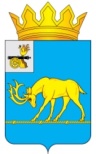 МУНИЦИПАЛЬНОЕ ОБРАЗОВАНИЕ «ТЕМКИНСКИЙ РАЙОН» СМОЛЕНСКОЙ ОБЛАСТИТЕМКИНСКИЙ РАЙОННЫЙ СОВЕТ ДЕПУТАТОВР Е Ш Е Н И Еот 22 декабря 2023 года                                                                                           №120 О внесении изменений в решение Темкинского районного Совета депутатов  от 23 декабря 2022 года №108 «Об утверждении местного бюджета муниципального района на 2023 год и на плановый период 2024 и 2025 годов»В соответствии с Бюджетным Кодексом Российской Федерации, Уставом муниципального образования «Темкинский район» Смоленской области                     (новая редакция) (с изменениями), Положением о бюджетном процессе в муниципальном образовании «Темкинский район» Смоленской области», утвержденным решением Темкинского районного Совета депутатов от 15.11.2013 №113 (в редакции решений Темкинского районного Совета депутатов от 25.11.2015 №133, от 24.12.2021 №114, от 25.11.2022 №87), решением постоянной комиссии по экономическому развитию, бюджету, налогам и финансам Темкинский районный Совет депутатов  р е ш и л: 1.   Внести в решение Темкинского районного Совета депутатов                          от 23 декабря 2022 года №108 «Об утверждении местного бюджета муниципального района на 2023 год и плановый период 2024 и 2025 годов» следующие изменения:1.1. подпункт 1 пункта 1 статьи 1 изложить в следующей редакции:«1) общий объем доходов местного бюджета в сумме 253397,8 тысяч рублей, в том числе объем безвозмездных поступлений в сумме 212335,1 тысяч рублей, из которых объем получаемых межбюджетных трансфертов – 212185,1 тысяч рублей;»1.2. подпункт 2 пункта 1 статьи 1 изложить в следующей редакции:«2) общий объем расходов местного бюджета в сумме 263319,4 тысяч рублей.»1.3. в пункте 1 статьи 7 цифры«255150,5» заменить цифрами «246273,8».2. Приложения    №1, 3,  5, 7,  9, 11, 13, 26     к решению     Темкинского районного Совета депутатов от 23 декабря 2022 года №108 «Об утверждении местного бюджета муниципального района на 2023 год и на плановый период 2024 и 2025 годов» изложить в следующей редакции:1) приложение №1 «Источники финансирования дефицита местного бюджета на 2023 год» согласно приложению №1 к настоящему решению;2)    приложение №3 «Прогнозируемые доходы местного бюджета, за исключением безвозмездных поступлений, на 2023 год» согласно приложению №2 к настоящему решению;3) приложение №5 «Прогнозируемые безвозмездные поступления в местный бюджет на 2023 год» к решению Темкинского районного Совета депутатов от 23.12.2022 № 108 «Об утверждении местного бюджета муниципального района на 2023 год и на плановый период 2024 и 2025 годов»  согласно приложению №3 к настоящему решению; 4) приложение №7 «Распределение бюджетных ассигнований по разделам, подразделам, целевым статьям (муниципальным программам и непрограммным направлениям деятельности), группам (группам и подгруппам) видов расходов классификации расходов бюджетов на 2023 год» согласно приложению №4 к настоящему решению;5)  приложение №9 «Ведомственная структура расходов местного бюджета (распределение бюджетных ассигнований по главным распорядителям бюджетных средств, разделам, подразделам, целевым статьям (муниципальным программам и непрограммным направлениям деятельности), группам (группам и подгруппам) видов расходов классификации расходов бюджетов) на 2023 год» согласно приложению №5 к настоящему решению;6) приложение №11 «Распределение бюджетных ассигнований по муниципальным и ведомственным программам и непрограммным направлениям деятельности на 2023 год» согласно приложению №6 к настоящему решению;7) приложение №13 «Распределение бюджетных ассигнований по целевым статьям (муниципальным программам и непрограммным направлениям деятельности), группам (группам и подгруппам) видов расходов классификации расходов бюджетов на 2023 год» согласно приложению №7 к настоящему решению;8) приложение №26 «Распределение иных межбюджетных трансфертов из бюджета муниципального района бюджетам сельских поселений между бюджетами сельских поселений Темкинского района Смоленской области на 2023 год» согласно приложению №8 к настоящему решению.3. Настоящее решение вступает в силу со дня его официального опубликования  в районной газете «Заря».4. Контроль за исполнением настоящего решения возложить на постоянную   комиссию по экономическому развитию, бюджету, налогам и финансам  (председатель Т.Н.Силанова).Приложение №1к решению Темкинского районного Совета депутатов      от 22.12.2023  №120Приложение №1Источники финансирования дефицита местного бюджета на 2023 год(рублей)Приложение №2к решению Темкинского районного Совета депутатов      от 22.12.2023 №120Приложение №3Прогнозируемые доходы местного бюджета, за исключением безвозмездных поступлений, на  2023 год( руб.)Приложение №3к решению Темкинского районного Совета депутатов      от 22.12.2023 №120Приложение №5Прогнозируемые безвозмездные поступления в местный бюджет на 2023 год(рублей)Приложение №4к решению Темкинского районного Совета депутатов      от 22.12.2023 №120Приложение №7Распределение бюджетных ассигнований по разделам, подразделам, целевым статьям (муниципальным программам и непрограммным направлениям деятельности), группам (группам и подгруппам) видов расходов классификации расходов бюджетов на 2023 год( рублей)Приложение №5к решению Темкинского районного Совета депутатов      от 22.12.2023 №120Приложение №9Ведомственная структура расходов местного бюджета (распределение бюджетных ассигнований по главным распорядителям бюджетных средств, разделам, подразделам, целевым статьям (муниципальным программам и непрограммным направлениям деятельности), группам (группам и подгруппам) видов расходов классификации расходов бюджетов)   на 2023 год(рублей)Приложение №6к решению Темкинского районного Совета депутатов      от 22.12.2023 №120Приложение №11Распределение бюджетных ассигнований по муниципальным  программам и непрограммным направлениям деятельности на 2023 год (рублей)Приложение №7к решению Темкинского районного Совета депутатов      от 22.12.2023 №120Приложение №13Распределение бюджетных ассигнований по целевым статьям (муниципальным программам и непрограммным направлениям деятельности), группам (группам и подгруппам) видов расходов классификации расходов бюджетов на 2023 год ( рублей)Приложение №8к решению Темкинского районного Совета депутатов      от 22.12.2023 №120Приложение №26Распределение иных межбюджетных трансфертов из бюджета муниципального района бюджетам сельских поселений между бюджетами сельских поселений Темкинского района Смоленской области на 2023 год                                                                                                                                                                                  (рублей)Расшифровка вносимых изменений в бюджет 2023 года(рублей)Исполняющий полномочия                           Главы муниципального  образования «Темкинский район»  Смоленской      областиПредседатель    Темкинского         районного   Совета     депутатовН.М. ФедоровЛ.Ю. ТерёхинаКодНаименование кода группы, подгруппы, статьи, вида источника финансирования дефицитов бюджетов, кода классификации операций сектора государственного управления, относящихся к источникам финансирования дефицитов бюджетовСумма12301 00 00 00 00 0000 000ИСТОЧНИКИ ВНУТРЕННЕГО ФИНАНСИРОВАНИЯ ДЕФИЦИТОВ БЮДЖЕТОВ9 921 600,0001 02 00 00 00 0000 000Кредиты кредитных организаций в валюте Российской Федерации0,0001 02 00 00 00 0000 700Привлечение кредитов от кредитных организаций в валюте Российской Федерации0,0001 02 00 00 05 0000 710Привлечение кредитов от кредитных организаций бюджетами муниципальных районов в валюте Российской Федерации0,0001 02 00 00 00 0000 800Погашение кредитов, предоставленных кредитными организациями в валюте Российской Федерации0,0001 02 00 00 05 0000 810Погашение бюджетами муниципальных районов кредитов от кредитных организаций в валюте Российской Федерации0,0001 03 00 00 00 0000 000Бюджетные кредиты из других бюджетов бюджетной системы Российской Федерации0,0001 03 01 00 00 0000 700Бюджетные кредиты из других бюджетов бюджетной системы Российской Федерации в валюте Российской Федерации0,0001 03 01 00 05 0000 710Привлечение кредитов из других бюджетов бюджетной системы Российской Федерации бюджетами муниципальных районов в валюте Российской Федерации0,0001 03 01 00 00 0000 800Погашение бюджетных кредитов, полученных из других бюджетов бюджетной системы Российской Федерации в валюте Российской Федерации0,0001 03 01 00 05 0000 810Погашение бюджетами муниципальных районов кредитов из других бюджетов бюджетной системы Российской Федерации в валюте Российской Федерации0,0001 05 00 00 00 0000 000Изменение остатков средств на счетах по учету средств бюджета9 921 600,0001 05 00 00 00 0000 500Увеличение остатков средств бюджетов-253 197 779,1501 05 02 00 00 0000 500Увеличение прочих остатков средств бюджетов-253 197 779,1501 05 02 01 00 0000 510Увеличение прочих остатков денежных средств бюджетов-253 197 779,1501 05 02 01 05 0000 510Увеличение прочих остатков денежных средств бюджетов муниципальных районов-253 197 779,1501 05 00 00 00 0000 600Уменьшение остатков средств бюджетов263 119 379,1501 05 02 00 00 0000 600Уменьшение прочих остатков средств бюджетов263 119 379,1501 05 02 01 00 0000 610Уменьшение прочих остатков денежных средств бюджетов263 119 379,1501 05 02 01 05 0000 610Уменьшение прочих остатков денежных средств  бюджетов муниципальных районов263 119 379,15Кодбюджетной классификации Российской ФедерацииНаименованиедоходовСумма1231 00 00000 00 0000 000НАЛОГОВЫЕ И НЕНАЛОГОВЫЕ ДОХОДЫ-581 600,001 01 00000 00 0000 000НАЛОГИ НА ПРИБЫЛЬ, ДОХОДЫ-902 000,001 01 02000 01 0000 110Налог на доходы физических лиц-902 000,001 05 00000 00 0000 000НАЛОГИ НА СОВОКУПНЫЙ ДОХОД-923 900,001 05 01000 02 0000 110Налог, взимаемый в связи с применением упрощенной системы налогообложения-684 900,001 05 02000 02 0000 110Единый налог на вмененный доход для отдельных видов деятельности+13 600,001 05 03000 01 0000 110Единый сельскохозяйственный налог-13 800,001 05 04000 02 0000 110Налог, взимаемый в связи с применением патентной  системы  налогообложения-238 800,001 07 00000 00 0000 000НАЛОГИ, СБОРЫ И РЕГУЛЯРНЫЕ ПЛАТЕЖИ ЗА ПОЛЬЗОВАНИЕ ПРИРОДНЫМИ РЕСУРСАМИ+430 900,001 07 01000 01 0000 110Налог на добычу полезных ископаемых+430 900,001 11 00000 00 0000 000ДОХОДЫ ОТ ИСПОЛЬЗОВАНИЯ ИМУЩЕСТВА, НАХОДЯЩЕГОСЯ В ГОСУДАРСТВЕННОЙ И МУНИЦИПАЛЬНОЙ СОБСТВЕННОСТИ+341 000,001 11 05000 00 0000 120Доходы, получаемые в виде арендной либо иной платы за передачу в возмездное пользование государственного и муниципального имущества (за исключением имущества бюджетных и автономных учреждений, а также имущества государственных и муниципальных унитарных предприятий, в том числе казенных)+330 800,001 11 09000 00 0000 120Прочие доходы от использования имущества и прав, находящихся в государственной и муниципальной собственности (за исключением имущества бюджетных и автономных учреждений, а также имущества государственных и муниципальных унитарных предприятий, в том числе казенных)+10 200,001 12 00000 00 0000 000ПЛАТЕЖИ ПРИ ПОЛЬЗОВАНИИ ПРИРОДНЫМИ РЕСУРСАМИ+2 300,001 12 01000 01 0000 120Плата за негативное воздействие на окружающую среду+2 300,001 13 00000 00 0000 000ДОХОДЫ ОТ ОКАЗАНИЯ ПЛАТНЫХ УСЛУГ (РАБОТ) И КОМПЕНСАЦИИ ЗАТРАТ ГОСУДАРСТВА-40 000,001 13 02000 00 0000 130Доходы от компенсации затрат государства-40 000,001 14 00000 00 0000 000ДОХОДЫ ОТ ПРОДАЖИ МАТЕРИАЛЬНЫХ И НЕМАТЕРИАЛЬНЫХ АКТИВОВ  +265 900,001 14 06000 00 0000 430Доходы от продажи земельных участков, находящихся в государственной и муниципальной собственности+265 900,001 16 00000 00 0000 000ШТРАФЫ, САНКЦИИ, ВОЗМЕЩЕНИЕ УЩЕРБА+65 900,001 16 01000 01 0000 140Административные штрафы, установленные Кодексом Российской Федерации об административных правонарушениях-100 000,001 16 07000 00 0000 140Штрафы, неустойки, пени, уплаченные в соответствии с законом или договором в случае неисполнения или ненадлежащего исполнения обязательств перед государственным (муниципальным) органом, органом управления государственным внебюджетным фондом, казенным учреждением, Центральным банком Российской Федерации, иной организацией, действующей от имени Российской Федерации+5 900,001 16 11000 01 0000 140Платежи, уплачиваемые в целях возмещения вреда+160 000,001 17 00000 00 0000 000ПРОЧИЕ НЕНАЛОГОВЫЕ ДОХОДЫ+178 300,001 17 05000 00 0000 180Прочие неналоговые доходы+178 300,00КодНаименование кода вида доходовСумма1232 00 00000 00 0000 000БЕЗВОЗМЕЗДНЫЕ ПОСТУПЛЕНИЯ-8 427 110,992 02 00000 00 0000 000Безвозмездные поступления от других бюджетов бюджетной системы Российской Федерации-8 427 110,992 02 15000 00 0000 150Дотации бюджетам субъектов Российской Федерации и муниципальных образований+1 51 8000,002 02 15002 05 0000 150Дотации бюджетам муниципальных районов на поддержку мер по обеспечению сбалансированности бюджетов+1 518 000,002 02 2000 00 0000 150Субсидии бюджетам субъектов Российской Федерации и муниципальных образований (межбюджетные субсидии)-737 610,992 02 25304 05 0000 150Субсидия бюджетам муниципальных районов на организацию бесплатного горячего питания обучающихся, получающих начальное общее образование в государственных и муниципальных образовательных организациях-230 000,002 02 29999 05 0000 150Прочие субсидии бюджетам муниципальных районов-507 610,992 02 30000 00 0000 150Субвенции бюджетам субъектов Российской Федерации и муниципальных образований-9 207 500,002 02 30024 05 0000 150Субвенции бюджетам муниципальных районов на выполнение передаваемых полномочий субъектов Российской Федерации-8 967 500,002 02 35303 05 0000 150Субвенции бюджетам муниципальных районов на ежемесячное денежное вознаграждение за классное руководство педагогическим работникам государственных и муниципальных общеобразовательных организаций-240 000,00НаименованиеРазделПодразделЦелевая статьяВид расходовСУММА123456ОБЩЕГОСУДАРСТВЕННЫЕ ВОПРОСЫ01+1201949,32Функционирование высшего должностного лица субъекта Российской Федерации и муниципального образования0102+70000,00Обеспечение деятельности Администрации муниципального образования01027100000000+70000,00Глава муниципального образования01027110000000+70000,00Расходы на обеспечение функций органов местного самоуправления01027110000140+70000,00Расходы на выплаты персоналу в целях обеспечения выполнения функций государственными (муниципальными) органами, казенными учреждениями, органами управления государственными внебюджетными фондами01027110000140100+70000,00Расходы на выплаты персоналу государственных (муниципальных) органов01027110000140120+70000,00Функционирование законодательных (представительных) органов государственной власти и представительных органов муниципальных образований0103+15000,00Обеспечение деятельности представительных органов муниципальных образований01037200000000+15000,00Обеспечение деятельности представительных органов муниципальных образований01037200000000+15000,00Обеспечение деятельности законодательного  (представительного) органа власти01037220000000+15000,00Расходы на обеспечение функций органов местного самоуправления01037220000140+15000,00Расходы на выплаты персоналу в целях обеспечения выполнения функций государственными (муниципальными) органами, казенными учреждениями, органами управления государственными внебюджетными фондами01037220000140100+15000,00Расходы на выплаты персоналу государственных (муниципальных) органов01037220000140110+15000,00Функционирование Правительства Российской Федерации, высших исполнительных органов государственной власти субъектов Российской Федерации, местных администраций0104+694400,00Муниципальная программа "Создание условий для эффективного муниципального управления в муниципальном образовании "Темкинский район" Смоленской области"01040100000000+694400,00Комплексы процессных мероприятий01040140000000+694400,00Комплекс процессных мероприятий "Обеспечение деятельности Администрации муниципального образования "Темкинский район" Смоленской области"01040140200000+674672,69Расходы на обеспечение функций органов местного самоуправления01040140200140+674672,69Расходы на выплаты персоналу в целях обеспечения выполнения функций государственными (муниципальными) органами, казенными учреждениями, органами управления государственными внебюджетными фондами01040140200140100+706172,69Расходы на выплаты персоналу государственных (муниципальных) органов01040140200140120+706172,69Иные бюджетные ассигнования01040140200140800-31500,00Уплата налогов, сборов и иных платежей01040140200140850-31500,00Комплекс процессных мероприятий "Обеспечение реализации переданных государственных полномочий"01040140300000+19727,31Реализация государственных полномочий на создание административных комиссий в муниципальных районах и городских округах Смоленской области в целях привлечения к административной ответственности01040140380900+19727,31Расходы на выплаты персоналу в целях обеспечения выполнения функций государственными (муниципальными) органами, казенными учреждениями, органами управления государственными внебюджетными фондами01040140380900100+19727,31Расходы на выплаты персоналу государственных (муниципальных) органов01040140380900120+19727,31Обеспечение деятельности финансовых, налоговых и таможенных органов и органов финансового (финансово-бюджетного) надзора0106+294400,00Муниципальная программа "Управление муниципальными финансами в муниципальном образовании "Темкинский район" Смоленской области"01060400000000+245600,00Комплексы процессных мероприятий01060440000000+245600,00Комплекс процессных мероприятий "Обеспечение организационных условий для реализации муниципальной программы"01060440200000+245600,00Расходы на обеспечение функций органов местного самоуправления01060440200140+245600,00Расходы на выплаты персоналу в целях обеспечения выполнения функций государственными (муниципальными) органами, казенными учреждениями, органами управления государственными внебюджетными фондами01060440200140100+220600,00Расходы на выплаты персоналу государственных (муниципальных) органов01060440200140120+220600,00Закупка товаров, работ и услуг для обеспечения государственных (муниципальных) нужд01060440200140200+25000,00Иные закупки товаров, работ и услуг для обеспечения государственных (муниципальных) нужд01060440200140240+25000,00Обеспечение деятельности контрольно-ревизионной комиссии01067300000000+48800,00Председатель контрольно-ревизионной комиссии01067310000000+37500,00Расходы на обеспечение функций органов местного самоуправления01067310000140+37500,00Расходы на выплаты персоналу в целях обеспечения выполнения функций государственными (муниципальными) органами, казенными учреждениями, органами управления государственными внебюджетными фондами01067310000140100+37500,00Расходы на выплаты персоналу государственных (муниципальных) органов01067310000140120+37500,00Обеспечение деятельности контрольно-ревизионной комиссии01067320000000+11300,00Расходы на обеспечение функций органов местного самоуправления01067320000140+11300,00Расходы на выплаты персоналу в целях обеспечения выполнения функций государственными (муниципальными) органами, казенными учреждениями, органами управления государственными внебюджетными фондами01067320000140100+11300,00Расходы на выплаты персоналу государственных (муниципальных) органов01067320000140120+11300,00Резервные фонды0111+2420,00Резервные фонды01118000000000+2420,00Резервные фонды местных администраций01118000027770+2420,00Иные бюджетные ассигнования01118000027770800+2420,00Резервные средства01118000027770870+2420,00Другие общегосударственные вопросы0113+125729,32Муниципальная программа "Создание условий для эффективного муниципального управления в муниципальном образовании "Темкинский район" Смоленской области"01130100000000+41000,00Комплексы процессных мероприятий01130140000000+41000,00Комплекс процессных мероприятий "Материально-техническое и транспортное обеспечение органов местного самоуправления"01130140100000+5000,00Расходы на обеспечение деятельности муниципальных учреждений01130140100150+5000,00Закупка товаров, работ и услуг для обеспечения государственных (муниципальных) нужд01130140100150200+5000,00Иные закупки товаров, работ и услуг для обеспечения государственных (муниципальных) нужд01130140100150240+5000,00Комплекс процессных мероприятий "Обеспечение деятельности Администрации муниципального образования "Темкинский район" Смоленской области"01130140200000+36000,00Расходы на обеспечение функций органов местного самоуправления01130140200140+36000,00Закупка товаров, работ и услуг для обеспечения государственных (муниципальных) нужд01130140200140200+36000,00Иные закупки товаров, работ и услуг для обеспечения государственных (муниципальных) нужд01130140200140240+36000,00Муниципальная программа "Противодействие терроризму и экстремизму на территории муниципального образования "Темкинский район" Смоленской области"01130500000000-14900,00Комплексы процессных мероприятий01130540000000-14900,00Комплекс процессных мероприятий "Активизация профилактической и информационно-пропагандистской работы"01130540400000-14900,00Расходы на реализацию мероприятий в рамках муниципальных программ01130540420000-14900,00Закупка товаров, работ и услуг для обеспечения государственных (муниципальных) нужд01130540420000200-14900,00Иные закупки товаров, работ и услуг для обеспечения государственных (муниципальных) нужд01130540420000240-14900,00Муниципальная программа "Разработка документов территориального планирования, градостроительного зонирования и документации по планировке территории муниципального образования "Темкинский район" Смоленской области"01132300000000+66442,32Комплексы процессных мероприятий01132340000000+66442,32Комплекс процессных мероприятий "Подготовка и актуализация документов, обеспечивающих градостроительную деятельность на территории муниципального образования "Темкинский район" Смоленской области"01132340100000+66442,32Подготовка проектов межевания земельных участков и проведение кадастровых работ011323401L5990+66442,32Закупка товаров, работ и услуг для обеспечения государственных (муниципальных) нужд011323401L5990200+66442,32Иные закупки товаров, работ и услуг для обеспечения государственных (муниципальных) нужд011323401L5990240+66442,32Обеспечение деятельности Администрации муниципального образования01137100000000+33187,00Руководство и управление в сфере установленных функций01137120000000+33187,00Осуществление переданных органам государственной власти субъектов Российской Федерации в соответствии с пунктом 1 статьи 4 Федерального закона "Об актах гражданского состояния" полномочий Российской Федерации на государственную регистрацию актов гражданского состояния"01137120059301+22777,00Расходы на выплаты персоналу в целях обеспечения выполнения функций государственными (муниципальными) органами, казенными учреждениями, органами управления государственными внебюджетными фондами01137120059301100+22777,00Расходы на выплаты персоналу государственных (муниципальных) органов01137120059301120+22777,00Осуществление переданных полномочий Российской Федерации на государственную регистрацию актов гражданского состояния за счет средств областного бюджета01137120081310+10410,00Расходы на выплаты персоналу в целях обеспечения выполнения функций государственными (муниципальными) органами, казенными учреждениями, органами управления государственными внебюджетными фондами01137120081310100+10410,00Расходы на выплаты персоналу государственных (муниципальных) органов01137120081310120+10410,00НАЦИОНАЛЬНАЯ ЭКОНОМИКА04-332658,23Сельское хозяйство и рыболовство0405-50000,00Муниципальная программа "Развитие приоритетных подотраслей сельского хозяйства и достижение финансовой устойчивости сельскохозяйственных товаропроизводителей муниципального образования "Темкинский район" Смоленской области"04050700000000-50000,00Комплексы процессных мероприятий04050740000000-50000,00Комплекс процессных мероприятий "Развитие приоритетных отраслей растениеводства"04050740100000-50000,00Расходы на проведение смотров-конкурсов, семинаров и другие мероприятия04050740120050-50000,00Закупка товаров, работ и услуг для обеспечения государственных (муниципальных) нужд04050740120050200-50000,00Иные закупки товаров, работ и услуг для обеспечения государственных (муниципальных) нужд04050740120050240-50000,00Дорожное хозяйство (дорожные фонды)0409-278158,23Муниципальная программа "Развитие дорожно-транспортного комплекса муниципального образования "Темкинский район" Смоленской области"04090800000000-278158,23Комплексы процессных мероприятий04090840000000-278158,23Комплекс процессных мероприятий "Улучшение транспортно-эксплуатационных качеств автомобильных дорог общего пользования местного значения"04090840200000-278158,23Проектирование, строительство, реконструкция, капитальный ремонт и ремонт автомобильных дорог общего пользования местного значения с твердым покрытием до сельских населенных пунктов040908402S0500-278158,23Закупка товаров, работ и услуг для обеспечения государственных (муниципальных) нужд040908402S0500200-278158,23Иные закупки товаров, работ и услуг для обеспечения государственных (муниципальных) нужд040908402S0500240-278158,23Другие вопросы в области национальной экономики0412-4500,00Муниципальная программа "Управление муниципальным имуществом и регулирование земельных отношений на территории муниципального образования "Темкинский район" Смоленской области"04120900000000-4500,00Комплексы процессных мероприятий04120940000000-4500,00Комплекс процессных мероприятий "Обеспечение проведения работ по межеванию земельных участков, независимой рыночной оценке объектов движимого и недвижимого имущества"04120940100000-4500,00Расходы на реализацию мероприятий в рамках муниципальных программ04120940120000-4500,00Закупка товаров, работ и услуг для обеспечения государственных (муниципальных) нужд04120940120000200-4500,00Иные закупки товаров, работ и услуг для обеспечения государственных (муниципальных) нужд04120940120000240-4500,00ЖИЛИЩНО-КОММУНАЛЬНОЕ ХОЗЯЙСТВО05-23385,30Жилищное хозяйство0501-11909,30Муниципальная программа "Обеспечение жилыми помещениями детей-сирот, детей, оставшихся без попечения родителей, лиц из числа детей-сирот и детей, оставшихся без попечения родителей в муниципальном образовании "Темкинский район" Смоленской области"05011500000000-11909,30Комплексы процессных мероприятий05011540000000-11909,30Комплекс процессных мероприятий "Обеспечение жилыми помещениями детей-сирот и детей, оставшихся без попечения родителей"05011540100000-11909,30Расходы на оплату взносов на капитальный ремонт жилых помещений05011540120000-11909,30Закупка товаров, работ и услуг для обеспечения государственных (муниципальных) нужд05011540120000200-11909,30Иные закупки товаров, работ и услуг для обеспечения государственных (муниципальных) нужд05011540120000240-11909,30Коммунальное хозяйство0502-11476,00Муниципальная программа "Энергосбережение и повышение энергетической эффективности на территории муниципального образования "Темкинский район" Смоленской области"05021300000000-11476,00Комплексы процессных мероприятий05021340000000-11476,00Комплекс процессных мероприятий "Энергосбережение и повышение энергетической эффективности в муниципальных учреждениях"05021340100000-11476,00Расходы на реализацию мероприятий в рамках муниципальных программ05021340120000-11476,00Закупка товаров, работ и услуг для обеспечения государственных (муниципальных) нужд05021340120000200-11476,00Иные закупки товаров, работ и услуг для обеспечения государственных (муниципальных) нужд05021340120000240-11476,00ОБРАЗОВАНИЕ07-9573000,00Дошкольное образование0701-666500,00Муниципальная программа "Развитие образования на территории муниципального образования "Темкинский район" Смоленской области"07011400000000-666500,00Комплексы процессных мероприятий07011440000000-666500,00Комплекс процессных мероприятий "Развитие дошкольного образования"07011440100000-666500,00Обеспечение государственных гарантий реализации прав на получение общедоступного и бесплатного дошкольного образования07011440180170-625200,00Предоставление субсидий бюджетным, автономным учреждениям и иным некоммерческим организациям07011440180170600-625200,00Субсидии бюджетным учреждениям07011440180170610-625200,00Расходы на возмещение затрат за присмотр и уход за детьми в образовательных учреждениях, реализующих образовательные программы дошкольного образования, семьям граждан Российской Федерации, призванных на военную службу по мобилизации в Вооруженные Силы Российской Федерации07011440100190-41300,00Предоставление субсидий бюджетным, автономным учреждениям и иным некоммерческим организациям07011440100190600-41300,00Субсидии бюджетным учреждениям07011440100190610-41300,00Общее образование0702-8970500,00Муниципальная программа "Развитие образования на территории муниципального образования "Темкинский район" Смоленской области"07021400000000-8970500,00Региональные проекты, обеспечивающие достижение результатов федеральных проектов, входящих в состав национальных проектов07021410000000-3166500,00Региональный проект, обеспечивающий достижение результатов федерального проекта, входящего в состав национального проекта "Современная школа"0702141E100000-3166500,00Обеспечение государственных гарантий реализации прав на получение общедоступного и бесплатного начального общего, основного общего, среднего общего образования0702141E180180-3166500,00Предоставление субсидий бюджетным, автономным учреждениям и иным некоммерческим организациям0702141E180180600-3166500,00Субсидии бюджетным учреждениям0702141E180180610-3166500,00Комплексы процессных мероприятий07021440000000-5804000,00Комплекс процессных мероприятий "Развитие общего образования"07021440200000-5808650,00Расходы на обеспечение деятельности учреждений общего образования07021440200150-300000,00Предоставление субсидий бюджетным, автономным учреждениям и иным некоммерческим организациям07021440200150600-300000,00Субсидии бюджетным учреждениям07021440200150610-300000,00Совершенствование организации питания обучающихся муниципальных общеобразовательных организаций07021440200160-4650,00Предоставление субсидий бюджетным, автономным учреждениям и иным некоммерческим организациям07021440200160600-4650,00Субсидии бюджетным учреждениям07021440200160610-4650,00Выплата ежемесячного денежного вознаграждения за классное руководство педагогическим работникам государственных и муниципальных общеобразовательных организаций07021440253030-240000,00Предоставление субсидий бюджетным, автономным учреждениям и иным некоммерческим организациям07021440253030600-240000,00Субсидии бюджетным учреждениям07021440253030610-240000,00Обеспечение государственных гарантий реализации прав на получение общедоступного и бесплатного начального общего, основного общего, среднего общего образования07021440280180-5007000,00Предоставление субсидий бюджетным, автономным учреждениям и иным некоммерческим организациям07021440280180600-5007000,00Субсидии бюджетным учреждениям07021440280180610-5007000,00Выплата вознаграждения за выполнение функций классного руководства07021440280280-27000,00Предоставление субсидий бюджетным, автономным учреждениям и иным некоммерческим организациям07021440280280600-27000,00Субсидии бюджетным учреждениям07021440280280610-27000,00Организация бесплатного горячего питания обучающихся, получающих начальное общее образование в государственных и муниципальных образовательных организациях070214402L3040-230000,00Предоставление субсидий бюджетным, автономным учреждениям и иным некоммерческим организациям070214402L3040600-230000,00Субсидии бюджетным учреждениям070214402L3040610-230000,00Комплекс процессных мероприятий "Проведение независимой оценки качества образования"07021440500000+4650,00Проведение независимой оценки качества образования07021440500180+4650,00Закупка товаров, работ и услуг для обеспечения государственных (муниципальных) нужд07021440500180200+4650,00Иные закупки товаров, работ и услуг для обеспечения государственных (муниципальных) нужд07021440500180240+4650,00Дополнительное образование детей0703-14500,00Муниципальная программа "Развитие образования на территории муниципального образования "Темкинский район" Смоленской области"07031400000000-8410,00Комплексы процессных мероприятий07031440000000-8410,00Комплекс процессных мероприятий "Развитие дополнительного образования Домом творчества"07031440400000-8410,00Расходы на обеспечение деятельности МБУ ДО "Темкинский ДТ"07031440400150-8410,00Предоставление субсидий бюджетным, автономным учреждениям и иным некоммерческим организациям07031440400150600-8410,00Субсидии бюджетным учреждениям07031440400150610-8410,00Муниципальная программа "Развитие культуры, спорта, туризма и молодежной политики на территории муниципального образования "Темкинский район" Смоленской области"07031600000000+8410,00Комплексы процессных мероприятий07031640000000-6090,00Комплекс процессных мероприятий "Развитие дополнительного образования в сфере культуры"07031640500000-6090,00Обеспечение деятельности МБУ ДО "Темкинская ДМШ"07031640500150+8410,00Предоставление субсидий бюджетным, автономным учреждениям и иным некоммерческим организациям07031640500150600+8410,00Субсидии бюджетным учреждениям07031640500150610+8410,00Расходы на капитальное вложение в объекты муниципальной собственности07031640549990-14500,00Закупка товаров, работ и услуг для обеспечения государственных (муниципальных) нужд07031640549990200-14500,00Иные закупки товаров, работ и услуг для обеспечения государственных (муниципальных) нужд07031640549990240-14500,00Другие вопросы в области образования0709+78500,00Муниципальная программа "Развитие образования на территории муниципального образования "Темкинский район" Смоленской области"07091400000000+23000,00Комплексы процессных мероприятий07091440000000+23000,00Комплекс процессных мероприятий "Обеспечение организационных мероприятий по работе с одаренными детьми"07091440600000+23000,00Расходы на проведение смотров-конкурсов, семинаров и другие мероприятия07091440620050+23000,00Закупка товаров, работ и услуг для обеспечения государственных (муниципальных) нужд07091440620050200+23000,00Иные закупки товаров, работ и услуг для обеспечения государственных (муниципальных) нужд07091440620050240+23000,00Муниципальная программа "Демографическое развитие муниципального образования "Темкинский район" Смоленской области"07092200000000+55500,00Комплексы процессных мероприятий07092240000000+55500,00Комплекс процессных мероприятий "Стабилизация и развитие демографической ситуации Темкинского района"07092240100000+55500,00Расходы на реализацию мероприятий в рамках муниципальных программ07092240120000+55500,00Закупка товаров, работ и услуг для обеспечения государственных (муниципальных) нужд07092240120000200+55500,00Иные закупки товаров, работ и услуг для обеспечения государственных (муниципальных) нужд07092240120000240+55500,00КУЛЬТУРА, КИНЕМАТОГРАФИЯ08-276416,78Культура0801-276416,78Резервные фонды08018000000000-276416,78Резервный фонд Администрации Смоленской области08018000029990-270888,44Закупка товаров, работ и услуг для обеспечения государственных (муниципальных) нужд08018000029990200-270888,44Иные закупки товаров, работ и услуг для обеспечения государственных (муниципальных) нужд08018000029990240-270888,44Резервные фонды Администрации Смоленской области (за счет средств местного бюджета)080180000S9990-5528,34Закупка товаров, работ и услуг для обеспечения государственных (муниципальных) нужд080180000S9990200-5528,34Иные закупки товаров, работ и услуг для обеспечения государственных (муниципальных) нужд080180000S9990240-5528,34СОЦИАЛЬНАЯ ПОЛИТИКА10-211800,00Социальное обеспечение населения1003-25000,00Муниципальная программа "Развитие образования на территории муниципального образования "Темкинский район" Смоленской области"10031400000000-25000,00Комплексы процессных мероприятий10031440000000-25000,00Комплекс процессных мероприятий "Развитие системы социальной поддержки педагогических работников"10031440300000-25000,00Осуществление мер социальной поддержки по предоставлению компенсации расходов на оплату жилых помещений, отопления и освещения педагогическим и иным работникам образовательных организаций10031440380810-25000,00Социальное обеспечение и иные выплаты населению10031440380810300-25000,00Социальные выплаты гражданам, кроме публичных нормативных социальных выплат10031440380810320-25000,00Охрана семьи и детства1004-127700,00Муниципальная программа "Развитие образования на территории муниципального образования "Темкинский район" Смоленской области"10041400000000-89000,00Комплексы процессных мероприятий10041440000000-89000,00Комплекс процессных мероприятий "Развитие дошкольного образования"10041440100000-89000,00Компенсация части родительской платы за присмотр и уход за детьми в муниципальных образовательных организациях, а также в иных образовательных организациях (за исключением государственных образовательных организаций), реализующих образовательную программу дошкольного образования10041440180260-89000,00Социальное обеспечение и иные выплаты населению10041440180260300-89000,00Социальные выплаты гражданам, кроме публичных нормативных социальных выплат10041440180260320-89000,00Муниципальная программа "Развитие и поддержка семейных форм устройства детей-сирот и детей, оставшихся без попечения родителей, в муниципальном образовании "Темкинский район" Смоленской области"10041800000000-38700,00Комплексы процессных мероприятий10041840000000-38700,00Комплекс процессных мероприятий "Создание условий для развития детей-сирот и детей, оставшихся без попечения родителей"10041840300000-38700,00Выплата вознаграждения, причитающегося приемным родителям10041840380200-38700,00Социальное обеспечение и иные выплаты населению10041840380200300-38700,00Социальные выплаты гражданам, кроме публичных нормативных социальных выплат10041840380200320-38700,00Другие вопросы в области социальной политики1006-59100,00Муниципальная программа "Создание условий для эффективного муниципального управления в муниципальном образовании "Темкинский район" Смоленской области"10060100000000+10900,00Комплексы процессных мероприятий10060140000000+10900,00Комплекс процессных мероприятий "Обеспечение реализации переданных государственных полномочий"10060140300000+10900,00Организация и осуществление деятельности по опеке и попечительству10060140380290+10900,00Расходы на выплаты персоналу в целях обеспечения выполнения функций государственными (муниципальными) органами, казенными учреждениями, органами управления государственными внебюджетными фондами10060140380290100+10900,00Расходы на выплаты персоналу государственных (муниципальных) органов10060140380290120+10900,00Муниципальная программа "Доступная среда" в муниципальном образовании "Темкинский район" Смоленской области"10062000000000-50000,00Комплексы процессных мероприятий10062040000000-50000,00Комплекс процессных мероприятий "Повышение качества жизни инвалидов и интеграция их в обществе"10062040100000-50000,00Расходы на реализацию мероприятий в рамках муниципальных программ10062040120000-50000,00Закупка товаров, работ и услуг для обеспечения государственных (муниципальных) нужд10062040120000200-50000,00Иные закупки товаров, работ и услуг для обеспечения государственных (муниципальных) нужд10062040120000240-50000,00Муниципальная программа "Обеспечение жильем молодых семей в муниципальном образовании "Темкинский район" Смоленской области"10062600000000-20000,00Комплексы процессных мероприятий10062640000000-20000,00Комплекс процессных мероприятий "Предоставление молодым семьям социальных выплат на приобретение жилья или строительство индивидуального жилого дома"10062640100000-20000,00Расходы на реализацию мероприятий в рамках муниципальных программ10062640120000-20000,00Закупка товаров, работ и услуг для обеспечения государственных (муниципальных) нужд10062640120000200-20000,00Иные закупки товаров, работ и услуг для обеспечения государственных (муниципальных) нужд10062640120000240-20000,00ФИЗИЧЕСКАЯ КУЛЬТУРА И СПОРТ11-25000,00Физическая культура1101-25000,00Резервные фонды11018000000000-25000,00Резервный фонд Администрации Смоленской области11018000029990-25000,00Предоставление субсидий бюджетным, автономным учреждениям и иным некоммерческим организациям11018000029990600-25000,00Субсидии бюджетным учреждениям11018000029990610-25000,00МЕЖБЮДЖЕТНЫЕ ТРАНСФЕРТЫ ОБЩЕГО ХАРАКТЕРА БЮДЖЕТАМ БЮДЖЕТНОЙ СИСТЕМЫ РОССИЙСКОЙ ФЕДЕРАЦИИ14+231600,00Прочие межбюджетные трансферты общего характера1403+231600,00Муниципальная программа «Управление муниципальными финансами в муниципальном образовании «Темкинский район» Смоленской области»14030400000000+231600,00Комплексы процессных мероприятий14030440000000+231600,00Комплекс процессных мероприятий "Регулирование межбюджетных отношений"14030440100000+231600,00Предоставление межбюджетных трансфертов из бюджета муниципального района бюджетам сельских поселений140304401Д0020+231600,00Межбюджетные трансферты140304401Д0020500+231600,00Иные межбюджетные трансферты140304401Д0020540+231600,00НаименованиеКод главного распорядителя средств местного бюджетаРазделПодразделЦелевая статьяВид расходовСУММА1234567Администрация муниципального образования «Темкинский район» Смоленской области901-9549710,99ОБЩЕГОСУДАРСТВЕННЫЕ ВОПРОСЫ90101+892549,32Функционирование высшего должностного лица субъекта Российской Федерации и муниципального образования9010102+70000,00Обеспечение деятельности Администрации муниципального образования90101027100000000+70000,00Глава муниципального образования90101027110000000+70000,00Расходы на обеспечение функций органов местного самоуправления90101027110000140+70000,00Расходы на выплаты персоналу в целях обеспечения выполнения функций государственными (муниципальными) органами, казенными учреждениями, органами управления государственными внебюджетными фондами90101027110000140100+70000,00Расходы на выплаты персоналу государственных (муниципальных) органов90101027110000140120+70000,00Функционирование Правительства Российской Федерации, высших исполнительных органов государственной власти субъектов Российской Федерации, местных администраций9010104+694400,00Муниципальная программа "Создание условий для эффективного муниципального управления в муниципальном образовании "Темкинский район" Смоленской области"90101040100000000+694400,00Комплексы процессных мероприятий90101040140000000+694400,00Комплекс процессных мероприятий "Обеспечение деятельности Администрации муниципального образования "Темкинский район" Смоленской области"90101040140200000+674672,69Расходы на обеспечение функций органов местного самоуправления90101040140200140+674672,69Расходы на выплаты персоналу в целях обеспечения выполнения функций государственными (муниципальными) органами, казенными учреждениями, органами управления государственными внебюджетными фондами90101040140200140100+706172,69Расходы на выплаты персоналу государственных (муниципальных) органов90101040140200140120+706172,69Иные бюджетные ассигнования90101040140200140800-31500,00Уплата налогов, сборов и иных платежей90101040140200140850-31500,00Комплекс процессных мероприятий "Обеспечение реализации переданных государственных полномочий"90101040140300000+19727,31Реализация государственных полномочий на создание административных комиссий в муниципальных районах и городских округах Смоленской области в целях привлечения к административной ответственности90101040140380900+19727,31Расходы на выплаты персоналу в целях обеспечения выполнения функций государственными (муниципальными) органами, казенными учреждениями, органами управления государственными внебюджетными фондами90101040140380900100+19727,31Расходы на выплаты персоналу государственных (муниципальных) органов90101040140380900120+19727,31Резервные фонды9010111+2420,00Резервные фонды90101118000000000+2420,00Резервные фонды местных администраций90101118000027770+2420,00Иные бюджетные ассигнования90101118000027770800+2420,00Резервные средства90101118000027770870+2420,00Другие общегосударственные вопросы9010113+125729,32Муниципальная программа "Создание условий для эффективного муниципального управления в муниципальном образовании "Темкинский район" Смоленской области"90101130100000000+41000,00Комплексы процессных мероприятий90101130140000000+41000,00Комплекс процессных мероприятий "Материально-техническое и транспортное обеспечение органов местного самоуправления"90101130140100000+5000,00Расходы на обеспечение деятельности муниципальных учреждений90101130140100150+5000,00Закупка товаров, работ и услуг для обеспечения государственных (муниципальных) нужд90101130140100150200+5000,00Иные закупки товаров, работ и услуг для обеспечения государственных (муниципальных) нужд90101130140100150240+5000,00Комплекс процессных мероприятий "Обеспечение деятельности Администрации муниципального образования "Темкинский район" Смоленской области"90101130140200000+36000,00Расходы на обеспечение функций органов местного самоуправления90101130140200140+36000,00Закупка товаров, работ и услуг для обеспечения государственных (муниципальных) нужд90101130140200140200+36000,00Иные закупки товаров, работ и услуг для обеспечения государственных (муниципальных) нужд90101130140200140240+36000,00Муниципальная программа "Противодействие терроризму и экстремизму на территории муниципального образования "Темкинский район" Смоленской области"90101130500000000-14900,00Комплексы процессных мероприятий90101130540000000-14900,00Комплекс процессных мероприятий "Активизация профилактической и информационно-пропагандистской работы"90101130540400000-14900,00Расходы на реализацию мероприятий в рамках муниципальных программ90101130540420000-14900,00Закупка товаров, работ и услуг для обеспечения государственных (муниципальных) нужд90101130540420000200-14900,00Иные закупки товаров, работ и услуг для обеспечения государственных (муниципальных) нужд90101130540420000240-14900,00Муниципальная программа "Разработка документов территориального планирования, градостроительного зонирования и документации по планировке территории муниципального образования "Темкинский район" Смоленской области"90101132300000000+66442,32Комплексы процессных мероприятий90101132340000000+66442,32Комплекс процессных мероприятий "Подготовка и актуализация документов, обеспечивающих градостроительную деятельность на территории муниципального образования "Темкинский район" Смоленской области"90101132340100000+66442,32Подготовка проектов межевания земельных участков и проведение кадастровых работ901011323401L5990+66442,32Закупка товаров, работ и услуг для обеспечения государственных (муниципальных) нужд901011323401L5990200+66442,32Иные закупки товаров, работ и услуг для обеспечения государственных (муниципальных) нужд901011323401L5990240+66442,32Обеспечение деятельности Администрации муниципального образования90101137100000000+33187,00Руководство и управление в сфере установленных функций90101137120000000+33187,00Осуществление переданных органам государственной власти субъектов Российской Федерации в соответствии с пунктом 1 статьи 4 Федерального закона "Об актах гражданского состояния" полномочий Российской Федерации на государственную регистрацию актов гражданского состояния"90101137120059301+22777,00Расходы на выплаты персоналу в целях обеспечения выполнения функций государственными (муниципальными) органами, казенными учреждениями, органами управления государственными внебюджетными фондами90101137120059301100+22777,00Расходы на выплаты персоналу государственных (муниципальных) органов90101137120059301120+22777,00Осуществление переданных полномочий Российской Федерации на государственную регистрацию актов гражданского состояния за счет средств областного бюджета90101137120081310+10410,00Расходы на выплаты персоналу в целях обеспечения выполнения функций государственными (муниципальными) органами, казенными учреждениями, органами управления государственными внебюджетными фондами90101137120081310100+10410,00Расходы на выплаты персоналу государственных (муниципальных) органов90101137120081310120+10410,00НАЦИОНАЛЬНАЯ ЭКОНОМИКА90104-332658,23Сельское хозяйство и рыболовство9010405-50000,00Муниципальная программа "Развитие приоритетных подотраслей сельского хозяйства и достижение финансовой устойчивости сельскохозяйственных товаропроизводителей муниципального образования "Темкинский район" Смоленской области"90104050700000000-50000,00Комплексы процессных мероприятий90104050740000000-50000,00Комплекс процессных мероприятий "Развитие приоритетных отраслей растениеводства"90104050740100000-50000,00Расходы на проведение смотров-конкурсов, семинаров и другие мероприятия90104050740120050-50000,00Закупка товаров, работ и услуг для обеспечения государственных (муниципальных) нужд90104050740120050200-50000,00Иные закупки товаров, работ и услуг для обеспечения государственных (муниципальных) нужд90104050740120050240-50000,00Дорожное хозяйство (дорожные фонды)9010409-278158,23Муниципальная программа "Развитие дорожно-транспортного комплекса муниципального образования "Темкинский район" Смоленской области"90104090800000000-278158,23Комплексы процессных мероприятий90104090840000000-278158,23Комплекс процессных мероприятий "Улучшение транспортно-эксплуатационных качеств автомобильных дорог общего пользования местного значения"90104090840200000-278158,23Проектирование, строительство, реконструкция, капитальный ремонт и ремонт автомобильных дорог общего пользования местного значения с твердым покрытием до сельских населенных пунктов901040908402S0500-278158,23Закупка товаров, работ и услуг для обеспечения государственных (муниципальных) нужд901040908402S0500200-278158,23Иные закупки товаров, работ и услуг для обеспечения государственных (муниципальных) нужд901040908402S0500240-278158,23Другие вопросы в области национальной экономики9010412-4500,00Муниципальная программа "Управление муниципальным имуществом и регулирование земельных отношений на территории муниципального образования "Темкинский район" Смоленской области"90104120900000000-4500,00Комплексы процессных мероприятий90104120940000000-4500,00Комплекс процессных мероприятий "Обеспечение проведения работ по межеванию земельных участков, независимой рыночной оценке объектов движимого и недвижимого имущества"90104120940100000-4500,00Расходы на реализацию мероприятий в рамках муниципальных программ90104120940120000-4500,00Закупка товаров, работ и услуг для обеспечения государственных (муниципальных) нужд90104120940120000200-4500,00Иные закупки товаров, работ и услуг для обеспечения государственных (муниципальных) нужд90104120940120000240-4500,00ЖИЛИЩНО-КОММУНАЛЬНОЕ ХОЗЯЙСТВО90105-23385,30Жилищное хозяйство9010501-11909,30Муниципальная программа "Обеспечение жилыми помещениями детей-сирот, детей, оставшихся без попечения родителей, лиц из числа детей-сирот и детей, оставшихся без попечения родителей в муниципальном образовании "Темкинский район" Смоленской области"90105011500000000-11909,30Комплексы процессных мероприятий90105011540000000-11909,30Комплекс процессных мероприятий "Обеспечение жилыми помещениями детей-сирот и детей, оставшихся без попечения родителей"90105011540100000-11909,30Расходы на оплату взносов на капитальный ремонт жилых помещений90105011540120000-11909,30Закупка товаров, работ и услуг для обеспечения государственных (муниципальных) нужд90105011540120000200-11909,30Иные закупки товаров, работ и услуг для обеспечения государственных (муниципальных) нужд90105011540120000240-11909,30Коммунальное хозяйство9010502-11476,00Муниципальная программа "Энергосбережение и повышение энергетической эффективности на территории муниципального образования "Темкинский район" Смоленской области"90105021300000000-11476,00Комплексы процессных мероприятий90105021340000000-11476,00Комплекс процессных мероприятий "Энергосбережение и повышение энергетической эффективности в муниципальных учреждениях"90105021340100000-11476,00Расходы на реализацию мероприятий в рамках муниципальных программ90105021340120000-11476,00Закупка товаров, работ и услуг для обеспечения государственных (муниципальных) нужд90105021340120000200-11476,00Иные закупки товаров, работ и услуг для обеспечения государственных (муниципальных) нужд90105021340120000240-11476,00ОБРАЗОВАНИЕ90107-9573000,00Дошкольное образование9010701-666500,00Муниципальная программа "Развитие образования на территории муниципального образования "Темкинский район" Смоленской области"90107011400000000-666500,00Комплексы процессных мероприятий90107011440000000-666500,00Комплекс процессных мероприятий "Развитие дошкольного образования"90107011440100000-666500,00Обеспечение государственных гарантий реализации прав на получение общедоступного и бесплатного дошкольного образования90107011440180170-625200,00Предоставление субсидий бюджетным, автономным учреждениям и иным некоммерческим организациям90107011440180170600-625200,00Субсидии бюджетным учреждениям90107011440180170610-625200,00Расходы на возмещение затрат за присмотр и уход за детьми в образовательных учреждениях, реализующих образовательные программы дошкольного образования, семьям граждан Российской Федерации, призванных на военную службу по мобилизации в Вооруженные Силы Российской Федерации90107011440100190-41300,00Предоставление субсидий бюджетным, автономным учреждениям и иным некоммерческим организациям90107011440100190600-41300,00Субсидии бюджетным учреждениям90107011440100190610-41300,00Общее образование9010702-8970500,00Муниципальная программа "Развитие образования на территории муниципального образования "Темкинский район" Смоленской области"90107021400000000-8970500,00Региональные проекты, обеспечивающие достижение результатов федеральных проектов, входящих в состав национальных проектов90107021410000000-3166500,00Региональный проект, обеспечивающий достижение результатов федерального проекта, входящего в состав национального проекта "Современная школа"9010702141E100000-3166500,00Обеспечение государственных гарантий реализации прав на получение общедоступного и бесплатного начального общего, основного общего, среднего общего образования9010702141E180180-3166500,00Предоставление субсидий бюджетным, автономным учреждениям и иным некоммерческим организациям9010702141E180180600-3166500,00Субсидии бюджетным учреждениям9010702141E180180610-3166500,00Комплексы процессных мероприятий90107021440000000-5804000,00Комплекс процессных мероприятий "Развитие общего образования"90107021440200000-5808650,00Расходы на обеспечение деятельности учреждений общего образования90107021440200150-300000,00Предоставление субсидий бюджетным, автономным учреждениям и иным некоммерческим организациям90107021440200150600-300000,00Субсидии бюджетным учреждениям90107021440200150610-300000,00Совершенствование организации питания обучающихся муниципальных общеобразовательных организаций90107021440200160-4650,00Предоставление субсидий бюджетным, автономным учреждениям и иным некоммерческим организациям90107021440200160600-4650,00Субсидии бюджетным учреждениям90107021440200160610-4650,00Выплата ежемесячного денежного вознаграждения за классное руководство педагогическим работникам государственных и муниципальных общеобразовательных организаций90107021440253030-240000,00Предоставление субсидий бюджетным, автономным учреждениям и иным некоммерческим организациям90107021440253030600-240000,00Субсидии бюджетным учреждениям90107021440253030610-240000,00Обеспечение государственных гарантий реализации прав на получение общедоступного и бесплатного начального общего, основного общего, среднего общего образования90107021440280180-5007000,00Предоставление субсидий бюджетным, автономным учреждениям и иным некоммерческим организациям90107021440280180600-5007000,00Субсидии бюджетным учреждениям90107021440280180610-5007000,00Выплата вознаграждения за выполнение функций классного руководства90107021440280280-27000,00Предоставление субсидий бюджетным, автономным учреждениям и иным некоммерческим организациям90107021440280280600-27000,00Субсидии бюджетным учреждениям90107021440280280610-27000,00Организация бесплатного горячего питания обучающихся, получающих начальное общее образование в государственных и муниципальных образовательных организациях901070214402L3040-230000,00Предоставление субсидий бюджетным, автономным учреждениям и иным некоммерческим организациям901070214402L3040600-230000,00Субсидии бюджетным учреждениям901070214402L3040610-230000,00Комплекс процессных мероприятий "Проведение независимой оценки качества образования"90107021440500000+4650,00Проведение независимой оценки качества образования90107021440500180+4650,00Закупка товаров, работ и услуг для обеспечения государственных (муниципальных) нужд90107021440500180200+4650,00Иные закупки товаров, работ и услуг для обеспечения государственных (муниципальных) нужд90107021440500180240+4650,00Дополнительное образование детей9010703-14500,00Муниципальная программа "Развитие образования на территории муниципального образования "Темкинский район" Смоленской области"90107031400000000-8410,00Комплексы процессных мероприятий90107031440000000-8410,00Комплекс процессных мероприятий "Развитие дополнительного образования Домом творчества"90107031440400000-8410,00Расходы на обеспечение деятельности МБУ ДО "Темкинский ДТ"90107031440400150-8410,00Предоставление субсидий бюджетным, автономным учреждениям и иным некоммерческим организациям90107031440400150600-8410,00Субсидии бюджетным учреждениям90107031440400150610-8410,00Муниципальная программа "Развитие культуры, спорта, туризма и молодежной политики на территории муниципального образования "Темкинский район" Смоленской области"90107031600000000+8410,00Комплексы процессных мероприятий90107031640000000-6090,00Комплекс процессных мероприятий "Развитие дополнительного образования в сфере культуры"90107031640500000-6090,00Обеспечение деятельности МБУ ДО "Темкинская ДМШ"90107031640500150+8410,00Предоставление субсидий бюджетным, автономным учреждениям и иным некоммерческим организациям90107031640500150600+8410,00Субсидии бюджетным учреждениям90107031640500150610+8410,00Расходы на капитальное вложение в объекты муниципальной собственности90107031640549990-14500,00Закупка товаров, работ и услуг для обеспечения государственных (муниципальных) нужд90107031640549990200-14500,00Иные закупки товаров, работ и услуг для обеспечения государственных (муниципальных) нужд90107031640549990240-14500,00Другие вопросы в области образования9010709+78500,00Муниципальная программа "Развитие образования на территории муниципального образования "Темкинский район" Смоленской области"90107091400000000+23000,00Комплексы процессных мероприятий90107091440000000+23000,00Комплекс процессных мероприятий "Обеспечение организационных мероприятий по работе с одаренными детьми"90107091440600000+23000,00Расходы на проведение смотров-конкурсов, семинаров и другие мероприятия90107091440620050+23000,00Закупка товаров, работ и услуг для обеспечения государственных (муниципальных) нужд90107091440620050200+23000,00Иные закупки товаров, работ и услуг для обеспечения государственных (муниципальных) нужд90107091440620050240+23000,00Муниципальная программа "Демографическое развитие муниципального образования "Темкинский район" Смоленской области"90107092200000000+55500,00Комплексы процессных мероприятий90107092240000000+55500,00Комплекс процессных мероприятий "Стабилизация и развитие демографической ситуации Темкинского района"90107092240100000+55500,00Расходы на реализацию мероприятий в рамках муниципальных программ90107092240120000+55500,00Закупка товаров, работ и услуг для обеспечения государственных (муниципальных) нужд90107092240120000200+55500,00Иные закупки товаров, работ и услуг для обеспечения государственных (муниципальных) нужд90107092240120000240+55500,00КУЛЬТУРА, КИНЕМАТОГРАФИЯ90108-276416,78Культура9010801-276416,78Резервные фонды90108018000000000-276416,78Резервный фонд Администрации Смоленской области90108018000029990-270888,44Закупка товаров, работ и услуг для обеспечения государственных (муниципальных) нужд90108018000029990200-270888,44Иные закупки товаров, работ и услуг для обеспечения государственных (муниципальных) нужд90108018000029990240-270888,44Резервные фонды Администрации Смоленской области (за счет средств местного бюджета)901080180000S9990-5528,34Закупка товаров, работ и услуг для обеспечения государственных (муниципальных) нужд901080180000S9990200-5528,34Иные закупки товаров, работ и услуг для обеспечения государственных (муниципальных) нужд901080180000S9990240-5528,34СОЦИАЛЬНАЯ ПОЛИТИКА90110-211800,00Социальное обеспечение населения9011003-25000,00Муниципальная программа "Развитие образования на территории муниципального образования "Темкинский район" Смоленской области"90110031400000000-25000,00Комплексы процессных мероприятий90110031440000000-25000,00Комплекс процессных мероприятий "Развитие системы социальной поддержки педагогических работников"90110031440300000-25000,00Осуществление мер социальной поддержки по предоставлению компенсации расходов на оплату жилых помещений, отопления и освещения педагогическим и иным работникам образовательных организаций90110031440380810-25000,00Социальное обеспечение и иные выплаты населению90110031440380810300-25000,00Социальные выплаты гражданам, кроме публичных нормативных социальных выплат90110031440380810320-25000,00Охрана семьи и детства9011004-127700,00Муниципальная программа "Развитие образования на территории муниципального образования "Темкинский район" Смоленской области"90110041400000000-89000,00Комплексы процессных мероприятий90110041440000000-89000,00Комплекс процессных мероприятий "Развитие дошкольного образования"90110041440100000-89000,00Компенсация части родительской платы за присмотр и уход за детьми в муниципальных образовательных организациях, а также в иных образовательных организациях (за исключением государственных образовательных организаций), реализующих образовательную программу дошкольного образования90110041440180260-89000,00Социальное обеспечение и иные выплаты населению90110041440180260300-89000,00Социальные выплаты гражданам, кроме публичных нормативных социальных выплат90110041440180260320-89000,00Муниципальная программа "Развитие и поддержка семейных форм устройства детей-сирот и детей, оставшихся без попечения родителей, в муниципальном образовании "Темкинский район" Смоленской области"90110041800000000-38700,00Комплексы процессных мероприятий90110041840000000-38700,00Комплекс процессных мероприятий "Создание условий для развития детей-сирот и детей, оставшихся без попечения родителей"90110041840300000-38700,00Выплата вознаграждения, причитающегося приемным родителям90110041840380200-38700,00Социальное обеспечение и иные выплаты населению90110041840380200300-38700,00Социальные выплаты гражданам, кроме публичных нормативных социальных выплат90110041840380200320-38700,00Другие вопросы в области социальной политики9011006-59100,00Муниципальная программа "Создание условий для эффективного муниципального управления в муниципальном образовании "Темкинский район" Смоленской области"90110060100000000+10900,00Комплексы процессных мероприятий90110060140000000+10900,00Комплекс процессных мероприятий "Обеспечение реализации переданных государственных полномочий"90110060140300000+10900,00Организация и осуществление деятельности по опеке и попечительству90110060140380290+10900,00Расходы на выплаты персоналу в целях обеспечения выполнения функций государственными (муниципальными) органами, казенными учреждениями, органами управления государственными внебюджетными фондами90110060140380290100+10900,00Расходы на выплаты персоналу государственных (муниципальных) органов90110060140380290120+10900,00Муниципальная программа "Доступная среда" в муниципальном образовании "Темкинский район" Смоленской области"90110062000000000-50000,00Комплексы процессных мероприятий90110062040000000-50000,00Комплекс процессных мероприятий "Повышение качества жизни инвалидов и интеграция их в обществе"90110062040100000-50000,00Расходы на реализацию мероприятий в рамках муниципальных программ90110062040120000-50000,00Закупка товаров, работ и услуг для обеспечения государственных (муниципальных) нужд90110062040120000200-50000,00Иные закупки товаров, работ и услуг для обеспечения государственных (муниципальных) нужд90110062040120000240-50000,00Муниципальная программа "Обеспечение жильем молодых семей в муниципальном образовании "Темкинский район" Смоленской области"90110062600000000-20000,00Комплексы процессных мероприятий90110062640000000-20000,00Комплекс процессных мероприятий "Предоставление молодым семьям социальных выплат на приобретение жилья или строительство индивидуального жилого дома"90110062640100000-20000,00Расходы на реализацию мероприятий в рамках муниципальных программ90110062640120000-20000,00Закупка товаров, работ и услуг для обеспечения государственных (муниципальных) нужд90110062640120000200-20000,00Иные закупки товаров, работ и услуг для обеспечения государственных (муниципальных) нужд90110062640120000240-20000,00ФИЗИЧЕСКАЯ КУЛЬТУРА И СПОРТ90111-25000,00Физическая культура9011101-25000,00Резервные фонды90111018000000000-25000,00Резервный фонд Администрации Смоленской области90111018000029990-25000,00Предоставление субсидий бюджетным, автономным учреждениям и иным некоммерческим организациям90111018000029990600-25000,00Субсидии бюджетным учреждениям90111018000029990610-25000,00Темкинский районный Совет депутатов902+15000,00ОБЩЕГОСУДАРСТВЕННЫЕ ВОПРОСЫ90201+15000,00Функционирование законодательных (представительных) органов государственной власти и представительных органов муниципальных образований9020103+15000,00Обеспечение деятельности представительных органов муниципальных образований90201037200000000+15000,00Обеспечение деятельности представительных органов муниципальных образований90201037200000000+15000,00Обеспечение деятельности законодательного  (представительного) органа власти90201037220000000+15000,00Расходы на обеспечение функций органов местного самоуправления90201037220000140+15000,00Расходы на выплаты персоналу в целях обеспечения выполнения функций государственными (муниципальными) органами, казенными учреждениями, органами управления государственными внебюджетными фондами90201037220000140100+15000,00Расходы на выплаты персоналу государственных (муниципальных) органов90201037220000140110+15000,00Финансовое управление Администрации муниципального образования «Темкинский район» Смоленской области903+477200,00ОБЩЕГОСУДАРСТВЕННЫЕ ВОПРОСЫ90301+245600,00Обеспечение деятельности финансовых, налоговых и таможенных органов и органов финансового (финансово-бюджетного) надзора9030106+245600,00Муниципальная программа "Управление муниципальными финансами в муниципальном образовании "Темкинский район" Смоленской области"90301060400000000+245600,00Комплексы процессных мероприятий90301060440000000+245600,00Комплекс процессных мероприятий "Обеспечение организационных условий для реализации муниципальной программы"90301060440200000+245600,00Расходы на обеспечение функций органов местного самоуправления90301060440200140+245600,00Расходы на выплаты персоналу в целях обеспечения выполнения функций государственными (муниципальными) органами, казенными учреждениями, органами управления государственными внебюджетными фондами90301060440200140100+220600,00Расходы на выплаты персоналу государственных (муниципальных) органов90301060440200140120+220600,00Закупка товаров, работ и услуг для обеспечения государственных (муниципальных) нужд90301060440200140200+25000,00Иные закупки товаров, работ и услуг для обеспечения государственных (муниципальных) нужд90301060440200140240+25000,00МЕЖБЮДЖЕТНЫЕ ТРАНСФЕРТЫ ОБЩЕГО ХАРАКТЕРА БЮДЖЕТАМ БЮДЖЕТНОЙ СИСТЕМЫ РОССИЙСКОЙ ФЕДЕРАЦИИ90314+231600,00Прочие межбюджетные трансферты общего характера9031403+231600,00Муниципальная программа «Управление муниципальными финансами в муниципальном образовании «Темкинский район» Смоленской области»90314030400000000+231600,00Комплексы процессных мероприятий90314030440000000+231600,00Комплекс процессных мероприятий "Регулирование межбюджетных отношений"90314030440100000+231600,00Предоставление межбюджетных трансфертов из бюджета муниципального района бюджетам сельских поселений903140304401Д0020+231600,00Межбюджетные трансферты903140304401Д0020500+231600,00Иные межбюджетные трансферты903140304401Д0020540+231600,00Контрольно-ревизионная комиссия муниципального образования «Темкинский район» Смоленской области917+48800,00ОБЩЕГОСУДАРСТВЕННЫЕ ВОПРОСЫ91701+48800,00Обеспечение деятельности финансовых, налоговых и таможенных органов и органов финансового (финансово-бюджетного) надзора9170106+48800,00Обеспечение деятельности контрольно-ревизионной комиссии91701067300000000+48800,00Председатель контрольно-ревизионной комиссии91701067310000000+37500,00Расходы на обеспечение функций органов местного самоуправления91701067310000140+37500,00Расходы на выплаты персоналу в целях обеспечения выполнения функций государственными (муниципальными) органами, казенными учреждениями, органами управления государственными внебюджетными фондами91701067310000140100+37500,00Расходы на выплаты персоналу государственных (муниципальных) органов91701067310000140120+37500,00Обеспечение деятельности контрольно-ревизионной комиссии91701067320000000+11300,00Расходы на обеспечение функций органов местного самоуправления91701067320000140+11300,00Расходы на выплаты персоналу в целях обеспечения выполнения функций государственными (муниципальными) органами, казенными учреждениями, органами управления государственными внебюджетными фондами91701067320000140100+11300,00Расходы на выплаты персоналу государственных (муниципальных) органов91701067320000140120+11300,00НаименованиеЦелевая статьяКод главного распорядителя средств местного бюджета РазделПодразделВид расходовСУММА1234567Муниципальная программа "Создание условий для эффективного муниципального управления в муниципальном образовании "Темкинский район" Смоленской области"0100000000+746300,00Комплексы процессных мероприятий0140000000+746300,00Комплекс процессных мероприятий "Материально-техническое и транспортное обеспечение органов местного самоуправления"0140100000+5000,00Расходы на обеспечение деятельности муниципальных учреждений0140100150+5000,00Администрация муниципального образования "Темкинский район" Смоленской области0140100150901+5000,00ОБЩЕГОСУДАРСТВЕННЫЕ ВОПРОСЫ014010015090101+5000,00Другие общегосударственные вопросы01401001509010113+5000,00Закупка товаров, работ и услуг для обеспечения государственных (муниципальных) нужд01401001509010113200+5000,00Иные закупки товаров, работ и услуг для обеспечения государственных (муниципальных) нужд01401001509010113240+5000,00Комплекс процессных мероприятий "Обеспечение деятельности Администрации муниципального образования "Темкинский район" Смоленской области"0140200000+710672,69Расходы на обеспечение функций органов местного самоуправления0140200140+710672,69Администрация муниципального образования "Темкинский район" Смоленской области0140200140901+710672,69ОБЩЕГОСУДАРСТВЕННЫЕ ВОПРОСЫ014020014090101+710672,69Функционирование Правительства Российской Федерации, высших исполнительных органов государственной власти субъектов Российской Федерации, местных администраций01402001409010104+710672,69Расходы на выплаты персоналу в целях обеспечения выполнения функций государственными (муниципальными) органами, казенными учреждениями, органами управления государственными внебюджетными фондами01402001409010104100+706172,69Расходы на выплаты персоналу государственных (муниципальных) органов01402001409010104120+706172,69Закупка товаров, работ и услуг для обеспечения государственных (муниципальных) нужд01402001409010104200+36000,00Иные закупки товаров, работ и услуг для обеспечения государственных (муниципальных) нужд01402001409010104240+36000,00Иные бюджетные ассигнования01402001409010104800-31500,00Уплата налогов, сборов и иных платежей01402001409010104850-31500,00Комплекс процессных мероприятий "Обеспечение реализации переданных государственных полномочий"0140300000+30627,31Организация и осуществление деятельности по опеке и попечительству0140380290+10900,00Администрация муниципального образования "Темкинский район" Смоленской области0140380290901+10900,00СОЦИАЛЬНАЯ ПОЛИТИКА014038029090110+10900,00Другие вопросы в области социальной политики01403802909011006+10900,00Расходы на выплаты персоналу в целях обеспечения выполнения функций государственными (муниципальными) органами, казенными учреждениями, органами управления государственными внебюджетными фондами01403802909011006100+10900,00Расходы на выплаты персоналу государственных (муниципальных) органов01403802909011006120+10900,00Реализация государственных полномочий на создание административных комиссий в муниципальных районах и городских округах Смоленской области в целях привлечения к административной ответственности0140380900+19727,31Администрация муниципального образования "Темкинский район" Смоленской области0140380900901+19727,31ОБЩЕГОСУДАРСТВЕННЫЕ ВОПРОСЫ014038090090101+19727,31Функционирование Правительства Российской Федерации, высших исполнительных органов государственной власти субъектов Российской Федерации, местных администраций01403809009010104+19727,31Расходы на выплаты персоналу в целях обеспечения выполнения функций государственными (муниципальными) органами, казенными учреждениями, органами управления государственными внебюджетными фондами01403809009010104100+19727,31Расходы на выплаты персоналу государственных (муниципальных) органов01403809009010104120+19727,31Муниципальная программа "Управление муниципальными финансами в муниципальном образовании "Темкинский район" Смоленской области"0400000000+477200,00Комплексы процессных мероприятий0440000000+477200,00Комплекс процессных мероприятий "Регулирование межбюджетных отношений"0440100000+231600,00Предоставление межбюджетных трансфертов из бюджета муниципального района бюджетам сельских поселений04401Д0020+231600,00Финансовое управление Администрации муниципального образования "Темкинский район" Смоленской области04401Д0020903+231600,00МЕЖБЮДЖЕТНЫЕ ТРАНСФЕРТЫ ОБЩЕГО ХАРАКТЕРА БЮДЖЕТАМ БЮДЖЕТНОЙ СИСТЕМЫ РОССИЙСКОЙ ФЕДЕРАЦИИ04401Д002090314+231600,00Прочие межбюджетные трансферты общего характера04401Д00209031403+231600,00Межбюджетные трансферты04401Д00209031403500+231600,00Иные межбюджетные трансферты04401Д00209031403540+231600,00Комплекс процессных мероприятий "Обеспечение организационных условий для реализации муниципальной программы"0440200000+245600,00Расходы на обеспечение функций органов местного самоуправления0440200140+245600,00Финансовое управление Администрации муниципального образования "Темкинский район" Смоленской области0440200140903+245600,00ОБЩЕГОСУДАРСТВЕННЫЕ ВОПРОСЫ044020014090301+245600,00Обеспечение деятельности финансовых, налоговых и таможенных органов и органов финансового (финансово-бюджетного) надзора04402001409030106+245600,00Расходы на выплаты персоналу в целях обеспечения выполнения функций государственными (муниципальными) органами, казенными учреждениями, органами управления государственными внебюджетными фондами04402001409030106100+220600,00Расходы на выплаты персоналу государственных (муниципальных) органов04402001409030106120+220600,00Закупка товаров, работ и услуг для обеспечения государственных (муниципальных) нужд04402001409030106200+25000,00Иные закупки товаров, работ и услуг для обеспечения государственных (муниципальных) нужд04402001409030106240+25000,00Муниципальная программа "Противодействие терроризму и экстремизму на территории муниципального образования "Темкинский район" Смоленской области"0500000000-14900,00Комплексы процессных мероприятий0540000000-14900,00Комплекс процессных мероприятий "Активизация профилактической и информационно-пропагандистской работы"0540400000-14900,00Расходы на реализацию мероприятий в рамках муниципальных программ0540420000-14900,00Администрация муниципального образования "Темкинский район" Смоленской области0540420000901-14900,00ОБЩЕГОСУДАРСТВЕННЫЕ ВОПРОСЫ054042000090101-14900,00Другие общегосударственные вопросы05404200009010113-14900,00Закупка товаров, работ и услуг для обеспечения государственных (муниципальных) нужд05404200009010113200-14900,00Иные закупки товаров, работ и услуг для обеспечения государственных (муниципальных) нужд05404200009010113240-14900,00Муниципальная программа "Развитие приоритетных подотраслей сельского хозяйства и достижение финансовой устойчивости сельскохозяйственных товаропроизводителей муниципального образования "Темкинский район" Смоленской области"0700000000-50000,00Комплексы процессных мероприятий0740000000-50000,00Комплекс процессных мероприятий "Развитие приоритетных отраслей растениеводства"0740100000-50000,00Расходы на проведение смотров-конкурсов, семинаров и другие мероприятия0740120050-50000,00Администрация муниципального образования "Темкинский район" Смоленской области0740120050901-50000,00НАЦИОНАЛЬНАЯ ЭКОНОМИКА074012005090104-50000,00Сельское хозяйство и рыболовство07401200509010405-50000,00Закупка товаров, работ и услуг для обеспечения государственных (муниципальных) нужд07401200509010405200-50000,00Иные закупки товаров, работ и услуг для обеспечения государственных (муниципальных) нужд07401200509010405240-50000,00Муниципальная программа "Развитие дорожно-транспортного комплекса муниципального образования "Темкинский район" Смоленской области"0800000000-278158,23Комплексы процессных мероприятий0840000000-278158,23Комплекс процессных мероприятий "Улучшение транспортно-эксплуатационных качеств автомобильных дорог общего пользования местного значения"0840200000-278158,23Проектирование, строительство, реконструкция, капитальный ремонт и ремонт автомобильных дорог общего пользования местного значения с твердым покрытием до сельских населенных пунктов08402S0500-278158,23Администрация муниципального образования "Темкинский район" Смоленской области08402S0500901-278158,23НАЦИОНАЛЬНАЯ ЭКОНОМИКА08402S050090104-278158,23Дорожное хозяйство (дорожные фонды)08402S05009010409-278158,23Закупка товаров, работ и услуг для обеспечения государственных (муниципальных) нужд08402S05009010409200-278158,23Иные закупки товаров, работ и услуг для обеспечения государственных (муниципальных) нужд08402S05009010409240-278158,23Муниципальная программа "Управление муниципальным имуществом и регулирование земельных отношений на территории муниципального образования "Темкинский район" Смоленской области"0900000000-4500,00Комплексы процессных мероприятий0940000000-4500,00Комплекс процессных мероприятий "Обеспечение проведения работ по межеванию земельных участков, независимой рыночной оценке объектов движимого и недвижимого имущества"0940100000-4500,00Расходы на реализацию мероприятий в рамках муниципальных программ0940120000-4500,00Администрация муниципального образования "Темкинский район" Смоленской области0940120000901-4500,00НАЦИОНАЛЬНАЯ ЭКОНОМИКА094012000090104-4500,00Другие вопросы в области национальной экономики09401200009010412-4500,00Закупка товаров, работ и услуг для обеспечения государственных (муниципальных) нужд09401200009010412200-4500,00Иные закупки товаров, работ и услуг для обеспечения государственных (муниципальных) нужд09401200009010412240-4500,00Муниципальная программа "Энергосбережение и повышение энергетической эффективности на территории муниципального образования "Темкинский район" Смоленской области"1300000000-11476,00Комплексы процессных мероприятий1340000000-11476,00Комплекс процессных мероприятий "Энергосбережение и повышение энергетической эффективности в муниципальных учреждениях"1340100000-11476,00Расходы на реализацию мероприятий в рамках муниципальных программ1340120000-11476,00Администрация муниципального образования "Темкинский район" Смоленской области1340120000901-11476,00ЖИЛИЩНО-КОММУНАЛЬНОЕ ХОЗЯЙСТВО134012000090105-11476,00Коммунальное хозяйство13401200009010502-11476,00Закупка товаров, работ и услуг для обеспечения государственных (муниципальных) нужд13401200009010502200-11476,00Иные закупки товаров, работ и услуг для обеспечения государственных (муниципальных) нужд13401200009010502240-11476,00Муниципальная программа "Развитие образования на территории муниципального образования "Темкинский район" Смоленской области"1400000000-9736410,00Региональные проекты, обеспечивающие достижение результатов федеральных проектов, входящих в состав национальных проектов1410000000-3166500,00Региональный проект, обеспечивающий достижение результатов федерального проекта, входящего в состав национального проекта "Современная школа"141E100000-3166500,00Обеспечение государственных гарантий реализации прав на получение общедоступного и бесплатного начального общего, основного общего, среднего общего образования141E180180-3166500,00Администрация муниципального образования "Темкинский район" Смоленской области141E180180901-3166500,00ОБРАЗОВАНИЕ141E18018090107-3166500,00Общее образование141E1801809010702-3166500,00Предоставление субсидий бюджетным, автономным учреждениям и иным некоммерческим организациям141E1801809010702600-3166500,00Субсидии бюджетным учреждениям141E1801809010702610-3166500,00Комплексы процессных мероприятий1440000000-6569910,00Комплекс процессных мероприятий "Развитие дошкольного образования"1440100000-755500,00Расходы на возмещение затрат за присмотр и уход за детьми в образовательных учреждениях, реализующих образовательные программы дошкольного образования, семьям граждан Российской Федерации, призванных на военную службу по мобилизации в Вооруженные Силы Российской Федерации1440100190-41300,00Администрация муниципального образования "Темкинский район" Смоленской области1440100190901-41300,00ОБРАЗОВАНИЕ144010019090107-41300,00Дошкольное образование14401001909010701-41300,00Предоставление субсидий бюджетным, автономным учреждениям и иным некоммерческим организациям14401001909010701600-41300,00Субсидии бюджетным учреждениям14401001909010701610-41300,00Обеспечение государственных гарантий реализации прав на получение общедоступного и бесплатного дошкольного образования1440180170-625200,00Администрация муниципального образования "Темкинский район" Смоленской области1440180170901-625200,00ОБРАЗОВАНИЕ144018017090107-625200,00Дошкольное образование14401801709010701-625200,00Предоставление субсидий бюджетным, автономным учреждениям и иным некоммерческим организациям14401801709010701600-625200,00Субсидии бюджетным учреждениям14401801709010701610-625200,00Компенсация части родительской платы за присмотр и уход за детьми в муниципальных образовательных организациях, а также в иных образовательных организациях (за исключением государственных образовательных организаций), реализующих образовательную программу дошкольного образования1440180260-89000,00Администрация муниципального образования "Темкинский район" Смоленской области1440180260901-89000,00СОЦИАЛЬНАЯ ПОЛИТИКА144018026090110-89000,00Охрана семьи и детства14401802609011004-89000,00Социальное обеспечение и иные выплаты населению14401802609011004300-89000,00Социальные выплаты гражданам, кроме публичных нормативных социальных выплат14401802609011004320-89000,00Комплекс процессных мероприятий "Развитие общего образования"1440200000-5808650,00Расходы на обеспечение деятельности учреждений общего образования1440200150-300000,00Администрация муниципального образования "Темкинский район" Смоленской области1440200150901-300000,00ОБРАЗОВАНИЕ144020015090107-300000,00Общее образование14402001509010702-300000,00Предоставление субсидий бюджетным, автономным учреждениям и иным некоммерческим организациям14402001509010702600-300000,00Субсидии бюджетным учреждениям14402001509010702610-300000,00Совершенствование организации питания обучающихся муниципальных общеобразовательных организаций1440200160-4650,00Администрация муниципального образования "Темкинский район" Смоленской области1440200160901-4650,00ОБРАЗОВАНИЕ144020016090107-4650,00Общее образование14402001609010702-4650,00Предоставление субсидий бюджетным, автономным учреждениям и иным некоммерческим организациям14402001609010702600-4650,00Субсидии бюджетным учреждениям14402001609010702610-4650,00Выплата ежемесячного денежного вознаграждения за классное руководство педагогическим работникам государственных и муниципальных общеобразовательных организаций1440253030-240000,00Администрация муниципального образования "Темкинский район" Смоленской области1440253030901-240000,00ОБРАЗОВАНИЕ144025303090107-240000,00Общее образование14402530309010702-240000,00Предоставление субсидий бюджетным, автономным учреждениям и иным некоммерческим организациям14402530309010702600-240000,00Субсидии бюджетным учреждениям14402530309010702610-240000,00Обеспечение государственных гарантий реализации прав на получение общедоступного и бесплатного начального общего, основного общего, среднего общего образования1440280180-5007000,00Администрация муниципального образования "Темкинский район" Смоленской области1440280180901-5007000,00ОБРАЗОВАНИЕ144028018090107-5007000,00Общее образование14402801809010702-5007000,00Предоставление субсидий бюджетным, автономным учреждениям и иным некоммерческим организациям14402801809010702600-5007000,00Субсидии бюджетным учреждениям14402801809010702610-5007000,00Выплата вознаграждения за выполнение функций классного руководства1440280280-27000,00Администрация муниципального образования "Темкинский район" Смоленской области1440280280901-27000,00ОБРАЗОВАНИЕ144028028090107-27000,00Общее образование14402802809010702-27000,00Предоставление субсидий бюджетным, автономным учреждениям и иным некоммерческим организациям14402802809010702600-27000,00Субсидии бюджетным учреждениям14402802809010702610-27000,00Организация бесплатного горячего питания обучающихся, получающих начальное общее образование в государственных и муниципальных образовательных организациях14402L3040-230000,00Администрация муниципального образования "Темкинский район" Смоленской области14402L3040901-230000,00ОБРАЗОВАНИЕ14402L304090107-230000,00Общее образование14402L30409010702-230000,00Предоставление субсидий бюджетным, автономным учреждениям и иным некоммерческим организациям14402L30409010702600-230000,00Субсидии бюджетным учреждениям14402L30409010702610-230000,00Комплекс процессных мероприятий "Развитие системы социальной поддержки педагогических работников"1440300000-25000,00Осуществление мер социальной поддержки по предоставлению компенсации расходов на оплату жилых помещений, отопления и освещения педагогическим и иным работникам образовательных организаций1440380810-25000,00Администрация муниципального образования "Темкинский район" Смоленской области1440380810901-25000,00СОЦИАЛЬНАЯ ПОЛИТИКА144038081090110-25000,00Социальное обеспечение населения14403808109011003-25000,00Социальное обеспечение и иные выплаты населению14403808109011003300-25000,00Социальные выплаты гражданам, кроме публичных нормативных социальных выплат14403808109011003320-25000,00Комплекс процессных мероприятий "Развитие дополнительного образования Домом творчества"1440400000-8410,00Расходы на обеспечение деятельности МБУ ДО "Темкинский ДТ"1440400150-8410,00Администрация муниципального образования "Темкинский район" Смоленской области1440400150901-8410,00ОБРАЗОВАНИЕ144040015090107-8410,00Дополнительное образование детей14404001509010703-8410,00Предоставление субсидий бюджетным, автономным учреждениям и иным некоммерческим организациям14404001509010703600-8410,00Субсидии бюджетным учреждениям14404001509010703610-8410,00Комплекс процессных мероприятий "Проведение независимой оценки качества образования"1440500000+4650,00Проведение независимой оценки качества образования1440500180+4650,00Администрация муниципального образования "Темкинский район" Смоленской области1440500180901+4650,00ОБРАЗОВАНИЕ144050018090107+4650,00Общее образование14405001809010702+4650,00Закупка товаров, работ и услуг для обеспечения государственных (муниципальных) нужд14405001809010702200+4650,00Иные закупки товаров, работ и услуг для обеспечения государственных (муниципальных) нужд14405001809010702240+4650,00Комплекс процессных мероприятий "Обеспечение организационных мероприятий по работе с одаренными детьми"1440600000+23000,00Расходы на проведение смотров-конкурсов, семинаров и другие мероприятия1440620050+23000,00Администрация муниципального образования "Темкинский район" Смоленской области1440620050901+23000,00ОБРАЗОВАНИЕ144062005090107+23000,00Другие вопросы в области образования14406200509010709+23000,00Закупка товаров, работ и услуг для обеспечения государственных (муниципальных) нужд14406200509010709200+23000,00Иные закупки товаров, работ и услуг для обеспечения государственных (муниципальных) нужд14406200509010709240+23000,00Муниципальная программа "Обеспечение жилыми помещениями детей-сирот, детей, оставшихся без попечения родителей, лиц из числа детей-сирот и детей, оставшихся без попечения родителей в муниципальном образовании "Темкинский район" Смоленской области"1500000000-11909,30Комплексы процессных мероприятий1540000000-11909,30Комплекс процессных мероприятий "Обеспечение жилыми помещениями детей-сирот и детей, оставшихся без попечения родителей"1540100000-11909,30Расходы на оплату взносов на капитальный ремонт жилых помещений1540120000-11909,30Администрация муниципального образования "Темкинский район" Смоленской области1540120000901-11909,30ЖИЛИЩНО-КОММУНАЛЬНОЕ ХОЗЯЙСТВО154012000090105-11909,30Жилищное хозяйство15401200009010501-11909,30Закупка товаров, работ и услуг для обеспечения государственных (муниципальных) нужд15401200009010501200-11909,30Иные закупки товаров, работ и услуг для обеспечения государственных (муниципальных) нужд15401200009010501240-11909,30Муниципальная программа "Развитие культуры, спорта, туризма и молодежной политики на территории муниципального образования "Темкинский район" Смоленской области"1600000000-6090,00Комплексы процессных мероприятий1640000000-6090,00Комплекс процессных мероприятий "Развитие дополнительного образования в сфере культуры"1640500000Обеспечение деятельности МБУ ДО "Темкинская ДМШ"1640500150+8410,00Администрация муниципального образования "Темкинский район" Смоленской области1640500150901+8410,00ОБРАЗОВАНИЕ164050015090107+8410,00Дополнительное образование детей16405001509010703+8410,00Предоставление субсидий бюджетным, автономным учреждениям и иным некоммерческим организациям16405001509010703600+8410,00Субсидии бюджетным учреждениям16405001509010703610+8410,00Расходы на капитальное вложение в объекты муниципальной собственности1640549990-14500,00Администрация муниципального образования "Темкинский район" Смоленской области1640549990901-14500,00ОБРАЗОВАНИЕ164054999090107-14500,00Дополнительное образование детей16405499909010703-14500,00Закупка товаров, работ и услуг для обеспечения государственных (муниципальных) нужд16405499909010703200-14500,00Иные закупки товаров, работ и услуг для обеспечения государственных (муниципальных) нужд16405499909010703240-14500,00Муниципальная программа "Развитие и поддержка семейных форм устройства детей-сирот и детей, оставшихся без попечения родителей, в муниципальном образовании "Темкинский район" Смоленской области"1800000000-38700,00Комплексы процессных мероприятий1840000000-38700,00Комплекс процессных мероприятий "Создание условий для развития детей-сирот и детей, оставшихся без попечения родителей"1840300000-38700,00Выплата вознаграждения, причитающегося приемным родителям1840380200-38700,00Администрация муниципального образования "Темкинский район" Смоленской области1840380200901-38700,00СОЦИАЛЬНАЯ ПОЛИТИКА184038020090110-38700,00Охрана семьи и детства18403802009011004-38700,00Социальное обеспечение и иные выплаты населению18403802009011004300-38700,00Социальные выплаты гражданам, кроме публичных нормативных социальных выплат18403802009011004320-38700,00Муниципальная программа "Доступная среда" в муниципальном образовании "Темкинский район" Смоленской области"2000000000-50000,00Комплексы процессных мероприятий2040000000-50000,00Комплекс процессных мероприятий "Повышение качества жизни инвалидов и интеграция их в обществе"2040100000-50000,00Расходы на реализацию мероприятий в рамках муниципальных программ2040120000-50000,00Администрация муниципального образования "Темкинский район" Смоленской области2040120000901-50000,00СОЦИАЛЬНАЯ ПОЛИТИКА204012000090110-50000,00Другие вопросы в области социальной политики20401200009011006-50000,00Закупка товаров, работ и услуг для обеспечения государственных (муниципальных) нужд20401200009011006200-50000,00Иные закупки товаров, работ и услуг для обеспечения государственных (муниципальных) нужд20401200009011006240-50000,00Муниципальная программа "Демографическое развитие муниципального образования "Темкинский район" Смоленской области"2200000000+55500,00Комплексы процессных мероприятий2240000000+55500,00Комплекс процессных мероприятий "Стабилизация и развитие демографической ситуации Темкинского района"2240100000+55500,00Расходы на реализацию мероприятий в рамках муниципальных программ2240120000+55500,00Администрация муниципального образования "Темкинский район" Смоленской области2240120000901+55500,00ОБРАЗОВАНИЕ224012000090107+55500,00Другие вопросы в области образования22401200009010709+55500,00Закупка товаров, работ и услуг для обеспечения государственных (муниципальных) нужд22401200009010709200+55500,00Иные закупки товаров, работ и услуг для обеспечения государственных (муниципальных) нужд22401200009010709240+55500,00Муниципальная программа "Разработка документов территориального планирования, градостроительного зонирования и документации по планировке территории муниципального образования "Темкинский район" Смоленской области"2300000000+66442,32Комплексы процессных мероприятий2340000000+66442,32Комплекс процессных мероприятий "Подготовка и актуализация документов, обеспечивающих градостроительную деятельность на территории муниципального образования "Темкинский район" Смоленской области"2340100000+66442,32Подготовка проектов межевания земельных участков и проведение кадастровых работ23401L5990+66442,32Администрация муниципального образования "Темкинский район" Смоленской области23401L5990901+66442,32ОБЩЕГОСУДАРСТВЕННЫЕ ВОПРОСЫ23401L599090101+66442,32Другие общегосударственные вопросы23401L59909010113+66442,32Закупка товаров, работ и услуг для обеспечения государственных (муниципальных) нужд23401L59909010113200+66442,32Иные закупки товаров, работ и услуг для обеспечения государственных (муниципальных) нужд23401L59909010113240+66442,32Муниципальная программа "Обеспечение жильем молодых семей в муниципальном образовании "Темкинский район" Смоленской области"2600000000-20000,00Комплексы процессных мероприятий2640000000-20000,00Комплекс процессных мероприятий "Предоставление молодым семьям социальных выплат на приобретение жилья или строительство индивидуального жилого дома"2640100000-20000,00Расходы на реализацию мероприятий в рамках муниципальных программ2640120000-20000,00Администрация муниципального образования "Темкинский район" Смоленской области2640120000901-20000,00СОЦИАЛЬНАЯ ПОЛИТИКА264012000090110-20000,00Другие вопросы в области социальной политики26401200009011006-20000,00Закупка товаров, работ и услуг для обеспечения государственных (муниципальных) нужд26401200009011006200-20000,00Иные закупки товаров, работ и услуг для обеспечения государственных (муниципальных) нужд26401200009011006240-20000,00Обеспечение деятельности Администрации муниципального образования7100000000+103187,00Глава муниципального образования7110000000+70000,00Расходы на обеспечение функций органов местного самоуправления7110000140+70000,00Администрация муниципального образования "Темкинский район" Смоленской области7110000140901+70000,00ОБЩЕГОСУДАРСТВЕННЫЕ ВОПРОСЫ711000014090101+70000,00Функционирование высшего должностного лица субъекта Российской Федерации и муниципального образования71100001409010102+70000,00Расходы на выплаты персоналу в целях обеспечения выполнения функций государственными (муниципальными) органами, казенными учреждениями, органами управления государственными внебюджетными фондами71100001409010102100+70000,00Расходы на выплаты персоналу государственных (муниципальных) органов71100001409010102120+70000,00Руководство и управление в сфере установленных функций7120000000+33187,00Осуществление переданных органам государственной власти субъектов Российской Федерации в соответствии с пунктом 1 статьи 4 Федерального закона "Об актах гражданского состояния" полномочий Российской Федерации на государственную регистрацию актов гражданского состояния"7120059301+22777,00Администрация муниципального образования "Темкинский район" Смоленской области7120059301901+22777,00ОБЩЕГОСУДАРСТВЕННЫЕ ВОПРОСЫ712005930190101+22777,00Другие общегосударственные вопросы71200593019010113+22777,00Расходы на выплаты персоналу в целях обеспечения выполнения функций государственными (муниципальными) органами, казенными учреждениями, органами управления государственными внебюджетными фондами71200593019010113100+22777,00Расходы на выплаты персоналу государственных (муниципальных) органов71200593019010113120+22777,00Осуществление переданных полномочий Российской Федерации на государственную регистрацию актов гражданского состояния за счет средств областного бюджета7120081310+10410,00Администрация муниципального образования "Темкинский район" Смоленской области7120081310901+10410,00ОБЩЕГОСУДАРСТВЕННЫЕ ВОПРОСЫ712008131090101+10410,00Другие общегосударственные вопросы71200813109010113+10410,00Расходы на выплаты персоналу в целях обеспечения выполнения функций государственными (муниципальными) органами, казенными учреждениями, органами управления государственными внебюджетными фондами71200813109010113100+10410,00Расходы на выплаты персоналу государственных (муниципальных) органов71200813109010113120+10410,00Обеспечение деятельности представительных органов муниципальных образований7200000000+15000,00Обеспечение деятельности законодательного  (представительного) органа власти7220000000+15000,00Расходы на обеспечение функций органов местного самоуправления7220000140+15000,00Темкинский районный Совет депутатов7220000140902+15000,00ОБЩЕГОСУДАРСТВЕННЫЕ ВОПРОСЫ722000014090201+15000,00Функционирование законодательных (представительных) органов государственной власти и представительных органов муниципальных образований72200001409020103+15000,00Расходы на выплаты персоналу в целях обеспечения выполнения функций государственными (муниципальными) органами, казенными учреждениями, органами управления государственными внебюджетными фондами72200001409020103100+15000,00Расходы на выплаты персоналу государственных (муниципальных) органов72200001409020103120+15000,00Обеспечение деятельности контрольно-ревизионной комиссии7300000000+48800,00Председатель контрольно-ревизионной комиссии7310000000+37500,00Расходы на обеспечение функций органов местного самоуправления7310000140+37500,00Контрольно-ревизионная комиссия муниципального образования "Темкинский район" Смоленской области7310000140917+37500,00ОБЩЕГОСУДАРСТВЕННЫЕ ВОПРОСЫ731000014091701+37500,00Обеспечение деятельности финансовых, налоговых и таможенных органов и органов финансового (финансово-бюджетного) надзора73100001409170106+37500,00Расходы на выплаты персоналу в целях обеспечения выполнения функций государственными (муниципальными) органами, казенными учреждениями, органами управления государственными внебюджетными фондами73100001409170106100+37500,00Расходы на выплаты персоналу государственных (муниципальных) органов73100001409170106120+37500,00Обеспечение деятельности контрольно-ревизионной комиссии7320000000+11300,00Расходы на обеспечение функций органов местного самоуправления7320000140+11300,00Контрольно-ревизионная комиссия муниципального образования "Темкинский район" Смоленской области7320000140917+11300,00ОБЩЕГОСУДАРСТВЕННЫЕ ВОПРОСЫ732000014091701+11300,00Обеспечение деятельности финансовых, налоговых и таможенных органов и органов финансового (финансово-бюджетного) надзора73200001409170106+11300,00Расходы на выплаты персоналу в целях обеспечения выполнения функций государственными (муниципальными) органами, казенными учреждениями, органами управления государственными внебюджетными фондами73200001409170106100+11300,00Расходы на выплаты персоналу государственных (муниципальных) органов73200001409170106120+11300,00Резервные фонды8000000000-298996,78Резервные фонды местных администраций8000027770+2420,00Администрация муниципального образования "Темкинский район" Смоленской области8000027770901+2420,00ОБЩЕГОСУДАРСТВЕННЫЕ ВОПРОСЫ800002777090101+2420,00Резервные фонды80000277709010111+2420,00Иные бюджетные ассигнования80000277709010111800+2420,00Резервные средства80000277709010111870+2420,00Резервный фонд Правительства Смоленской области8000029990-295888,44Администрация муниципального образования "Темкинский район" Смоленской области8000029990901-295888,44Культура, кинематография800002999090108-270888,44Культура80000299909010801-270888,44Закупка товаров, работ и услуг для обеспечения государственных (муниципальных) нужд80000299909010801200-270888,44Иные закупки товаров, работ и услуг для обеспечения государственных (муниципальных) нужд80000299909010801240-270888,44Физическая культура и спорт800002999090111-25000,00Физическая культура80000299909011101-25000,00Предоставление субсидий бюджетным, автономным учреждениям и иным некоммерческим организациям80000299909011101600-25000,00Субсидии бюджетным учреждениям80000299909011101610-25000,00Резервные фонды Правительства Смоленской области (за счет средств местного бюджета)80000S9990-5528,34Администрация муниципального образования "Темкинский район" Смоленской области80000S9990901-5528,34Культура, кинематография80000S999090108-5528,34Культура80000S99909010801-5528,34Закупка товаров, работ и услуг для обеспечения государственных (муниципальных) нужд80000S99909010801200-5528,34Иные закупки товаров, работ и услуг для обеспечения государственных (муниципальных) нужд80000S99909010801240-5528,34НаименованиеЦелевая статьяВид расходовСУММА1234Муниципальная программа "Создание условий для эффективного муниципального управления в муниципальном образовании "Темкинский район" Смоленской области"0100000000+746300,00Комплексы процессных мероприятий0140000000+746300,00Комплекс процессных мероприятий "Материально-техническое и транспортное обеспечение органов местного самоуправления"0140100000+5000,00Расходы на обеспечение деятельности муниципальных учреждений0140100150+5000,00Закупка товаров, работ и услуг для обеспечения государственных (муниципальных) нужд0140100150200+5000,00Иные закупки товаров, работ и услуг для обеспечения государственных (муниципальных) нужд0140100150240+5000,00Комплекс процессных мероприятий "Обеспечение деятельности Администрации муниципального образования "Темкинский район" Смоленской области"0140200000+710672,69Расходы на обеспечение функций органов местного самоуправления0140200140+710672,69Расходы на выплаты персоналу в целях обеспечения выполнения функций государственными (муниципальными) органами, казенными учреждениями, органами управления государственными внебюджетными фондами0140200140100+706172,69Расходы на выплаты персоналу государственных (муниципальных) органов0140200140120+706172,69Закупка товаров, работ и услуг для обеспечения государственных (муниципальных) нужд0140200140200+36000,00Иные закупки товаров, работ и услуг для обеспечения государственных (муниципальных) нужд0140200140240+36000,00Иные бюджетные ассигнования0140200140800-31500,00Уплата налогов, сборов и иных платежей0140200140850-31500,00Комплекс процессных мероприятий "Обеспечение реализации переданных государственных полномочий"0140300000+30627,31Организация и осуществление деятельности по опеке и попечительству0140380290+10900,00Расходы на выплаты персоналу в целях обеспечения выполнения функций государственными (муниципальными) органами, казенными учреждениями, органами управления государственными внебюджетными фондами0140380290100+10900,00Расходы на выплаты персоналу государственных (муниципальных) органов0140380290120+10900,00Реализация государственных полномочий на создание административных комиссий в муниципальных районах и городских округах Смоленской области в целях привлечения к административной ответственности0140380900+19727,31Расходы на выплаты персоналу в целях обеспечения выполнения функций государственными (муниципальными) органами, казенными учреждениями, органами управления государственными внебюджетными фондами0140380900100+19727,31Расходы на выплаты персоналу государственных (муниципальных) органов0140380900120+19727,31Муниципальная программа "Управление муниципальными финансами в муниципальном образовании "Темкинский район" Смоленской области"0400000000+477200,00Комплексы процессных мероприятий0440000000+477200,00Комплекс процессных мероприятий "Регулирование межбюджетных отношений"0440100000+231600,00Предоставление межбюджетных трансфертов из бюджета муниципального района бюджетам сельских поселений04401Д0020+231600,00Межбюджетные трансферты04401Д0020500+231600,00Иные межбюджетные трансферты04401Д0020540+231600,00Комплекс процессных мероприятий "Обеспечение организационных условий для реализации муниципальной программы"0440200000+245600,00Расходы на обеспечение функций органов местного самоуправления0440200140+245600,00Расходы на выплаты персоналу в целях обеспечения выполнения функций государственными (муниципальными) органами, казенными учреждениями, органами управления государственными внебюджетными фондами0440200140100+220600,00Расходы на выплаты персоналу государственных (муниципальных) органов0440200140120+220600,00Закупка товаров, работ и услуг для обеспечения государственных (муниципальных) нужд0440200140200+25000,00Иные закупки товаров, работ и услуг для обеспечения государственных (муниципальных) нужд0440200140240+25000,00Муниципальная программа "Противодействие терроризму и экстремизму на территории муниципального образования "Темкинский район" Смоленской области"0500000000-14900,00Комплексы процессных мероприятий0540000000-14900,00Комплекс процессных мероприятий "Активизация профилактической и информационно-пропагандистской работы"0540400000-14900,00Расходы на реализацию мероприятий в рамках муниципальных программ0540420000-14900,00Закупка товаров, работ и услуг для обеспечения государственных (муниципальных) нужд0540420000200-14900,00Иные закупки товаров, работ и услуг для обеспечения государственных (муниципальных) нужд0540420000240-14900,00Муниципальная программа "Развитие приоритетных подотраслей сельского хозяйства и достижение финансовой устойчивости сельскохозяйственных товаропроизводителей муниципального образования "Темкинский район" Смоленской области"0700000000-50000,00Комплексы процессных мероприятий0740000000-50000,00Комплекс процессных мероприятий "Развитие приоритетных отраслей растениеводства"0740100000-50000,00Расходы на проведение смотров-конкурсов, семинаров и другие мероприятия0740120050-50000,00Закупка товаров, работ и услуг для обеспечения государственных (муниципальных) нужд0740120050200-50000,00Иные закупки товаров, работ и услуг для обеспечения государственных (муниципальных) нужд0740120050240-50000,00Муниципальная программа "Развитие дорожно-транспортного комплекса муниципального образования "Темкинский район" Смоленской области"0800000000-278158,23Комплексы процессных мероприятий0840000000-278158,23Комплекс процессных мероприятий "Улучшение транспортно-эксплуатационных качеств автомобильных дорог общего пользования местного значения"0840200000-278158,23Проектирование, строительство, реконструкция, капитальный ремонт и ремонт автомобильных дорог общего пользования местного значения с твердым покрытием до сельских населенных пунктов08402S0500-278158,23Закупка товаров, работ и услуг для обеспечения государственных (муниципальных) нужд08402S0500200-278158,23Иные закупки товаров, работ и услуг для обеспечения государственных (муниципальных) нужд08402S0500240-278158,23Муниципальная программа "Управление муниципальным имуществом и регулирование земельных отношений на территории муниципального образования "Темкинский район" Смоленской области"0900000000-4500,00Комплексы процессных мероприятий0940000000-4500,00Комплекс процессных мероприятий "Обеспечение проведения работ по межеванию земельных участков, независимой рыночной оценке объектов движимого и недвижимого имущества"0940100000-4500,00Расходы на реализацию мероприятий в рамках муниципальных программ0940120000-4500,00Закупка товаров, работ и услуг для обеспечения государственных (муниципальных) нужд0940120000200-4500,00Иные закупки товаров, работ и услуг для обеспечения государственных (муниципальных) нужд0940120000240-4500,00Муниципальная программа "Энергосбережение и повышение энергетической эффективности на территории муниципального образования "Темкинский район" Смоленской области"1300000000-11476,00Комплексы процессных мероприятий1340000000-11476,00Комплекс процессных мероприятий "Энергосбережение и повышение энергетической эффективности в муниципальных учреждениях"1340100000-11476,00Расходы на реализацию мероприятий в рамках муниципальных программ1340120000-11476,00Закупка товаров, работ и услуг для обеспечения государственных (муниципальных) нужд1340120000200-11476,00Иные закупки товаров, работ и услуг для обеспечения государственных (муниципальных) нужд1340120000240-11476,00Муниципальная программа "Развитие образования на территории муниципального образования "Темкинский район" Смоленской области"1400000000-9736410,00Региональные проекты, обеспечивающие достижение результатов федеральных проектов, входящих в состав национальных проектов1410000000-3166500,00Региональный проект, обеспечивающий достижение результатов федерального проекта, входящего в состав национального проекта "Современная школа"141E100000-3166500,00Обеспечение государственных гарантий реализации прав на получение общедоступного и бесплатного начального общего, основного общего, среднего общего образования141E180180-3166500,00Предоставление субсидий бюджетным, автономным учреждениям и иным некоммерческим организациям141E180180600-3166500,00Субсидии бюджетным учреждениям141E180180610-3166500,00Комплексы процессных мероприятий1440000000-6569910,00Комплекс процессных мероприятий "Развитие дошкольного образования"1440100000-755500,00Расходы на возмещение затрат за присмотр и уход за детьми в образовательных учреждениях, реализующих образовательные программы дошкольного образования, семьям граждан Российской Федерации, призванных на военную службу по мобилизации в Вооруженные Силы Российской Федерации1440100190-41300,00Предоставление субсидий бюджетным, автономным учреждениям и иным некоммерческим организациям1440100190600-41300,00Субсидии бюджетным учреждениям1440100190610-41300,00Обеспечение государственных гарантий реализации прав на получение общедоступного и бесплатного дошкольного образования1440180170-625200,00Предоставление субсидий бюджетным, автономным учреждениям и иным некоммерческим организациям1440180170600-625200,00Субсидии бюджетным учреждениям1440180170610-625200,00Компенсация части родительской платы за присмотр и уход за детьми в муниципальных образовательных организациях, а также в иных образовательных организациях (за исключением государственных образовательных организаций), реализующих образовательную программу дошкольного образования1440180260-89000,00Социальное обеспечение и иные выплаты населению1440180260300-89000,00Социальные выплаты гражданам, кроме публичных нормативных социальных выплат1440180260320-89000,00Комплекс процессных мероприятий "Развитие общего образования"1440200000-5808650,00Расходы на обеспечение деятельности учреждений общего образования1440200150-300000,00Предоставление субсидий бюджетным, автономным учреждениям и иным некоммерческим организациям1440200150600-300000,00Субсидии бюджетным учреждениям1440200150610-300000,00Совершенствование организации питания обучающихся муниципальных общеобразовательных организаций1440200160-4650,00Предоставление субсидий бюджетным, автономным учреждениям и иным некоммерческим организациям1440200160600-4650,00Субсидии бюджетным учреждениям1440200160610-4650,00Выплата ежемесячного денежного вознаграждения за классное руководство педагогическим работникам государственных и муниципальных общеобразовательных организаций1440253030-240000,00Предоставление субсидий бюджетным, автономным учреждениям и иным некоммерческим организациям1440253030600-240000,00Субсидии бюджетным учреждениям1440253030610-240000,00Обеспечение государственных гарантий реализации прав на получение общедоступного и бесплатного начального общего, основного общего, среднего общего образования1440280180-5007000,00Предоставление субсидий бюджетным, автономным учреждениям и иным некоммерческим организациям1440280180600-5007000,00Субсидии бюджетным учреждениям1440280180610-5007000,00Выплата вознаграждения за выполнение функций классного руководства1440280280-27000,00Предоставление субсидий бюджетным, автономным учреждениям и иным некоммерческим организациям1440280280600-27000,00Субсидии бюджетным учреждениям1440280280610-27000,00Организация бесплатного горячего питания обучающихся, получающих начальное общее образование в государственных и муниципальных образовательных организациях14402L3040-230000,00Предоставление субсидий бюджетным, автономным учреждениям и иным некоммерческим организациям14402L3040600-230000,00Субсидии бюджетным учреждениям14402L3040610-230000,00Комплекс процессных мероприятий "Развитие системы социальной поддержки педагогических работников"1440300000-25000,00Осуществление мер социальной поддержки по предоставлению компенсации расходов на оплату жилых помещений, отопления и освещения педагогическим и иным работникам образовательных организаций1440380810-25000,00Социальное обеспечение и иные выплаты населению1440380810300-25000,00Социальные выплаты гражданам, кроме публичных нормативных социальных выплат1440380810320-25000,00Комплекс процессных мероприятий "Развитие дополнительного образования Домом творчества"1440400000-8410,00Расходы на обеспечение деятельности МБУ ДО "Темкинский ДТ"1440400150-8410,00Предоставление субсидий бюджетным, автономным учреждениям и иным некоммерческим организациям1440400150600-8410,00Субсидии бюджетным учреждениям1440400150610-8410,00Комплекс процессных мероприятий "Проведение независимой оценки качества образования"1440500000+4650,00Проведение независимой оценки качества образования1440500180+4650,00Закупка товаров, работ и услуг для обеспечения государственных (муниципальных) нужд1440500180200+4650,00Иные закупки товаров, работ и услуг для обеспечения государственных (муниципальных) нужд1440500180240+4650,00Комплекс процессных мероприятий "Обеспечение организационных мероприятий по работе с одаренными детьми"1440600000+23000,00Расходы на проведение смотров-конкурсов, семинаров и другие мероприятия1440620050+23000,00Закупка товаров, работ и услуг для обеспечения государственных (муниципальных) нужд1440620050200+23000,00Иные закупки товаров, работ и услуг для обеспечения государственных (муниципальных) нужд1440620050240+23000,00Муниципальная программа "Обеспечение жилыми помещениями детей-сирот, детей, оставшихся без попечения родителей, лиц из числа детей-сирот и детей, оставшихся без попечения родителей в муниципальном образовании "Темкинский район" Смоленской области"1500000000-11909,30Комплексы процессных мероприятий1540000000-11909,30Комплекс процессных мероприятий "Обеспечение жилыми помещениями детей-сирот и детей, оставшихся без попечения родителей"1540100000-11909,30Расходы на оплату взносов на капитальный ремонт жилых помещений1540120000-11909,30Закупка товаров, работ и услуг для обеспечения государственных (муниципальных) нужд1540120000200-11909,30Иные закупки товаров, работ и услуг для обеспечения государственных (муниципальных) нужд1540120000240-11909,30Муниципальная программа "Развитие культуры, спорта, туризма и молодежной политики на территории муниципального образования "Темкинский район" Смоленской области"1600000000-6090,00Комплексы процессных мероприятий1640000000-6090,00Комплекс процессных мероприятий "Развитие дополнительного образования в сфере культуры"1640500000Обеспечение деятельности МБУ ДО "Темкинская ДМШ"1640500150+8410,00Предоставление субсидий бюджетным, автономным учреждениям и иным некоммерческим организациям1640500150600+8410,00Субсидии бюджетным учреждениям1640500150610+8410,00Расходы на капитальное вложение в объекты муниципальной собственности1640549990-14500,00Закупка товаров, работ и услуг для обеспечения государственных (муниципальных) нужд1640549990200-14500,00Иные закупки товаров, работ и услуг для обеспечения государственных (муниципальных) нужд1640549990240-14500,00Муниципальная программа "Развитие и поддержка семейных форм устройства детей-сирот и детей, оставшихся без попечения родителей, в муниципальном образовании "Темкинский район" Смоленской области"1800000000-38700,00Комплексы процессных мероприятий1840000000-38700,00Комплекс процессных мероприятий "Создание условий для развития детей-сирот и детей, оставшихся без попечения родителей"1840300000-38700,00Выплата вознаграждения, причитающегося приемным родителям1840380200-38700,00Социальное обеспечение и иные выплаты населению1840380200300-38700,00Социальные выплаты гражданам, кроме публичных нормативных социальных выплат1840380200320-38700,00Муниципальная программа "Доступная среда" в муниципальном образовании "Темкинский район" Смоленской области"2000000000-50000,00Комплексы процессных мероприятий2040000000-50000,00Комплекс процессных мероприятий "Повышение качества жизни инвалидов и интеграция их в обществе"2040100000-50000,00Расходы на реализацию мероприятий в рамках муниципальных программ2040120000-50000,00Закупка товаров, работ и услуг для обеспечения государственных (муниципальных) нужд2040120000200-50000,00Иные закупки товаров, работ и услуг для обеспечения государственных (муниципальных) нужд2040120000240-50000,00Муниципальная программа "Демографическое развитие муниципального образования "Темкинский район" Смоленской области"2200000000+55500,00Комплексы процессных мероприятий2240000000+55500,00Комплекс процессных мероприятий "Стабилизация и развитие демографической ситуации Темкинского района"2240100000+55500,00Расходы на реализацию мероприятий в рамках муниципальных программ2240120000+55500,00Закупка товаров, работ и услуг для обеспечения государственных (муниципальных) нужд2240120000200+55500,00Иные закупки товаров, работ и услуг для обеспечения государственных (муниципальных) нужд2240120000240+55500,00Муниципальная программа "Разработка документов территориального планирования, градостроительного зонирования и документации по планировке территории муниципального образования "Темкинский район" Смоленской области"2300000000+66442,32Комплексы процессных мероприятий2340000000+66442,32Комплекс процессных мероприятий "Подготовка и актуализация документов, обеспечивающих градостроительную деятельность на территории муниципального образования "Темкинский район" Смоленской области"2340100000+66442,32Подготовка проектов межевания земельных участков и проведение кадастровых работ23401L5990+66442,32Закупка товаров, работ и услуг для обеспечения государственных (муниципальных) нужд23401L5990200+66442,32Иные закупки товаров, работ и услуг для обеспечения государственных (муниципальных) нужд23401L5990240+66442,32Муниципальная программа "Обеспечение жильем молодых семей в муниципальном образовании "Темкинский район" Смоленской области"2600000000-20000,00Комплексы процессных мероприятий2640000000-20000,00Комплекс процессных мероприятий "Предоставление молодым семьям социальных выплат на приобретение жилья или строительство индивидуального жилого дома"2640100000-20000,00Расходы на реализацию мероприятий в рамках муниципальных программ2640120000-20000,00Закупка товаров, работ и услуг для обеспечения государственных (муниципальных) нужд2640120000200-20000,00Иные закупки товаров, работ и услуг для обеспечения государственных (муниципальных) нужд2640120000240-20000,00Обеспечение деятельности Администрации муниципального образования7100000000+103187,00Глава муниципального образования7110000000+70000,00Расходы на обеспечение функций органов местного самоуправления7110000140+70000,00Расходы на выплаты персоналу в целях обеспечения выполнения функций государственными (муниципальными) органами, казенными учреждениями, органами управления государственными внебюджетными фондами7110000140100+70000,00Расходы на выплаты персоналу государственных (муниципальных) органов7110000140120+70000,00Руководство и управление в сфере установленных функций7120000000+33187,00Осуществление переданных органам государственной власти субъектов Российской Федерации в соответствии с пунктом 1 статьи 4 Федерального закона "Об актах гражданского состояния" полномочий Российской Федерации на государственную регистрацию актов гражданского состояния"7120059301+22777,00Расходы на выплаты персоналу в целях обеспечения выполнения функций государственными (муниципальными) органами, казенными учреждениями, органами управления государственными внебюджетными фондами7120059301100+22777,00Расходы на выплаты персоналу государственных (муниципальных) органов7120059301120+22777,00Осуществление переданных полномочий Российской Федерации на государственную регистрацию актов гражданского состояния за счет средств областного бюджета7120081310+10410,00Расходы на выплаты персоналу в целях обеспечения выполнения функций государственными (муниципальными) органами, казенными учреждениями, органами управления государственными внебюджетными фондами7120081310100+10410,00Расходы на выплаты персоналу государственных (муниципальных) органов7120081310120+10410,00Обеспечение деятельности представительных органов муниципальных образований7200000000+15000,00Обеспечение деятельности законодательного  (представительного) органа власти7220000000+15000,00Расходы на обеспечение функций органов местного самоуправления7220000140+15000,00Расходы на выплаты персоналу в целях обеспечения выполнения функций государственными (муниципальными) органами, казенными учреждениями, органами управления государственными внебюджетными фондами7220000140100+15000,00Расходы на выплаты персоналу государственных (муниципальных) органов7220000140120+15000,00Обеспечение деятельности контрольно-ревизионной комиссии7300000000+48800,00Председатель контрольно-ревизионной комиссии7310000000+37500,00Расходы на обеспечение функций органов местного самоуправления7310000140+37500,00Расходы на выплаты персоналу в целях обеспечения выполнения функций государственными (муниципальными) органами, казенными учреждениями, органами управления государственными внебюджетными фондами7310000140100+37500,00Расходы на выплаты персоналу государственных (муниципальных) органов7310000140120+37500,00Обеспечение деятельности контрольно-ревизионной комиссии7320000000+11300,00Расходы на обеспечение функций органов местного самоуправления7320000140+11300,00Расходы на выплаты персоналу в целях обеспечения выполнения функций государственными (муниципальными) органами, казенными учреждениями, органами управления государственными внебюджетными фондами7320000140100+11300,00Расходы на выплаты персоналу государственных (муниципальных) органов7320000140120+11300,00Резервные фонды8000000000-298996,78Резервные фонды местных администраций8000027770+2420,00Иные бюджетные ассигнования8000027770800+2420,00Резервные средства8000027770870+2420,00Резервный фонд Правительства Смоленской области8000029990-295888,44Закупка товаров, работ и услуг для обеспечения государственных (муниципальных) нужд8000029990200-270888,44Иные закупки товаров, работ и услуг для обеспечения государственных (муниципальных) нужд8000029990240-270888,44Предоставление субсидий бюджетным, автономным учреждениям и иным некоммерческим организациям8000029990600-25000,00Субсидии бюджетным учреждениям8000029990610-25000,00Резервные фонды Правительства Смоленской области (за счет средств местного бюджета)80000S9990-5528,34Закупка товаров, работ и услуг для обеспечения государственных (муниципальных) нужд80000S9990200-5528,34Иные закупки товаров, работ и услуг для обеспечения государственных (муниципальных) нужд80000S9990240-5528,34Сельские поселения, входящие в состав муниципального районаСумма на 2023 год12Батюшковское сельское поселение+77200,00Медведевское сельское поселение+77200,00Павловское сельское поселение+77200,00ВСЕГО:+231600,00Наименование статей   КОСГУ/доп.класРег.клас.СуммаАдминистрация МО-9554710,99ФОТ Администрации (ФОТ Главы)211,213Y21001+70000,00ФОТ Аппарат Администрации (муниципальные служащие)211,213Y21001+588172,69ФОТ Аппарат Администрации (технические служащие)211,213Y21002+118000,00ФОТ административной комиссии (местный бюджет)211,213Y21001+19727,31Администрация (налоги)291Y29101-31500,00ФОТ ЗАГС (местный бюджет)211,213Y21001+33187,00Резервный фонд297U+2420,00Изготовление сметной документации226U+36000,00МП «Противодействию терроризму и экстремизму»226U-14900,00МП «Развитие подотраслей сельского хозяйства»226U-50000,00МП «Управление муниципальным имуществом и регулирование земельных отношений226U-4500,00МП «Обеспечение жилыми помещениями детей-сирот» (взносы на капремонт)225U22515-11909,30МП «Энергосбережение и повышение энергетической эффективности»226U-11476,00МП «Доступная среда»225U-50000,00МП «Обеспечение жильем молодых семей»225U-20000,00МП «Развитие образования» Совершенствование организации питания (за счет средств местного бюджета)241/S015U-4650,00МП «Развитие образования» Проведение независимой оценки качества образования226U+4650,00МП «Развитие образования»  Обеспечение мероприятий по работе с одаренными детьми»226U+23000,00МП «Демографическое развитие»226U+55500,00МП «Развитие образования», меропр.«Развитие общего образования» (тепловая энергия МБОУ Темкинская СШ)241/ZU-300000,00МП «Развитие образования», меропр.«Развитие дошкольного образования» (возмещение затрат за присмотр за детьми семей граждан, призванных на военную службу)241/S058U-41300,00МП «Развитие образования», меропр.« Обеспечение деятельности МБУ ДО «Темкинский ДТ» (ФОТ)241/ZU-8410,00МП «Развитие Культуры», меропр.«Обеспечение деятельности МБУ ДО «Темкинская ДМШ» (ФОТ)241/ZU+8410,00МП «Развитие Культуры», меропр.«Развитие доп. образования в сфере культуры» (дополнительные работы по ремонту крыши МБУ ДО Темкинской ДМШ)225U-14500,00Субсидия на подготовку проектов межевания земельных участков22616000#55990+66435,68Софинансирование субсидии на подготовку проектов межевания земельных участков226U+6,64Резервный фонд Администрации Смоленской области (МБУК Темкинская МЦБС ремонт фасада и кровли)241/F316000#99-270888,44Софинансирование резервного фонда Администрации Смоленской области (МБУК «Темкинская МЦБС»)241/F3U-5528,34Резервный фонд Администрации Смоленской области (МБУ ФОК «Олимп» ремонт освещения игрового зала)241/F316000#99-25000,00Субсидия на проектирование, строительство, реконструкция, капитальный ремонт и ремонт автомобильных дорог общего пользования225/80500-2316000#80500-278158,23Субвенции на обеспечение дошкольного образования241/Z316000#212-625200,00Субвенция на получение общего образования (Точка роста)241/Z116000#211-3166500,00Субвенция на получение общего образования241/Z116000#211-5007000,00Субсидия на питание учащихся 1-4 классы241/23-53040-16000#53040-230000,00Субвенция на ежемесячное вознаграждение за классное руководство  (Федеральный бюджет)241/23-53030-16000#53030-240000,00Субвенция на ежемесячное вознаграждение за классное руководство  (Областной бюджет)241/S08316000#207-27000,00Субвенция на компенсацию затрат по коммунальным услугам пед.работникам		26216000#203-25000,00Субвенция на компенсацию части родительской платы		26216000#210-89000,00Субвенция по выплате вознаграждения приемным родителям22616000#215-38700,00Субвенция на осуществление деятельности по опеке и попечительству211,21316000#217+10900,00Субвенция по ЗАГС (ФОТ) 211,21316000#208+10410,00Субвенция по ЗАГС (ФОТ) Областной бюджет211,213/81310-2316000#81310+10410,00Совет депутатов+15000,00ФОТ Совета (муниципальные служащие)211,213Y21001+11300,00ФОТ Совета (технические служащие)211,213Y21002+3700,00Контрольно-ревизионная комиссия+48800,00ФОТ Председатель повышение211,213Y21001+37500,00ФОТ аудитор повышение211,213Y21001+11300,00МКУ ТХО ОМС МО+5000,00ГСМ (подвоз учащихся на мероприятия)343 U+5000,00Финансовое управление +477200,00ФОТ  повышение (муниципальные служащие)211,213Y21001+169000,00ФОТ  повышение (технические служащие)211,213Y21002+51600,00Обслуживание программ226Y+25000,00Иные межбюджетные трансферты (Батюшковское с/п ФОТ повышение)251U+77200,00Иные межбюджетные трансферты (Медведевское с/п ФОТ повышение)251U+77200,00Иные межбюджетные трансферты (Павловское с/п ФОТ повышение)251U+77200,00ИТОГО-9008710,99